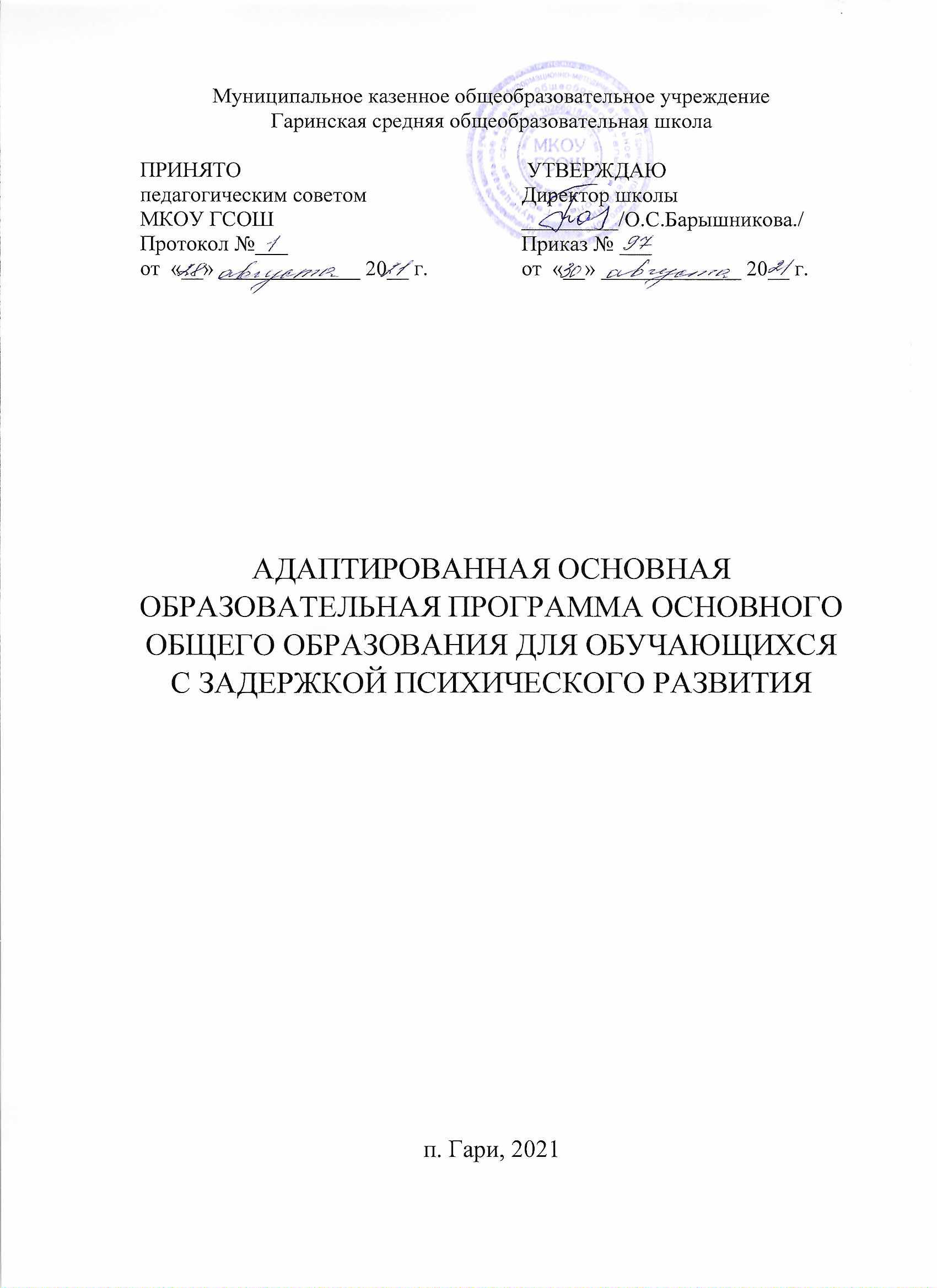 СодержаниеЦЕЛЕВОЙ РАЗДЕЛ Пояснительная запискаОпределение и назначение адаптированной основной образовательной программы основного общего образования обучающихся с задержкой психического развитияАдаптированная основная образовательная программа основного общего образования обучающихся с задержкой психического развития МКОУ ГСОШ (далее –АООП ООО обучающихся с ЗПР) – это образовательная программа, адаптированная для обучения данной категории обучающихся с учетом особенностей их психофизического развития, индивидуальных возможностей, обеспечивающая коррекцию нарушений развития и социальную адаптацию.Основными принципами государственной политики и правового регулирования отношений в сфере образования являются обеспечение права каждого на образование, недопустимость дискриминации в сфере образования; гуманистический характер образования, адаптивность системы образования к уровню подготовки, особенностям развития, способностям и интересам человека. Федеральный закон от 29.12.2012 № 273-ФЗ «Об образовании в Российской Федерации» (далее - Закон № 273-ФЗ) отдает приоритет инклюзивному образованию лиц с ограниченными возможностями здоровья. Под инклюзивным образованием, согласно п.27 ст.2 Закона №273-ФЗ, понимается обеспечение равного доступа к образованию для всех обучающихся с учетом разнообразия особых образовательных потребностей и индивидуальных возможностей. В соответствии с п. 16 с. 2 Закона № 273-ФЗ обучающимся с ограниченными возможностями здоровья (ОВЗ) является физическое лицо, имеющее недостатки в физическом и (или) психологическом развитии, подтвержденные психолого-медико-педагогической комиссией и препятствующие получению образования без создания специальных условий.Согласно ч. 1 ст. 79 Закона № 273-ФЗ, содержание образования и условия организации обучения и воспитания обучающихся с ОВЗ определяются адаптированной образовательной программой.соответствии  с п. 31 Приказа Минпросвещения России от 22.03.2021 N 115 "Об утверждении Порядка организации и осуществления образовательной деятельности по основным общеобразовательным программам - образовательным программам начального общего, основного общего и среднего общего образования" для получения без дискриминации качественного образования лицами с ограниченными возможностями здоровья в МКОУ ГСОШ создаются:- необходимые условия для коррекции нарушений развития и социальной адаптации, оказания ранней коррекционной помощи на основе специальных педагогических подходов и наиболее подходящих для этих лиц языков, методов и способов общения;- условия, в максимальной степени способствующие получению образования определенного уровня и определенной направленности, а также социальному развитию этих лиц, в том числе посредством организации инклюзивного образования лиц с ограниченными возможностями здоровья.Адаптированная программа адресована участникам образовательных отношений, к числу которых относятся:педагогические работники школы;обучающиеся и родители (законные представители); представители общественности.Функции, права и обязанности участников образовательных отношений закреплены в локальных нормативных актах школы.АООП ООО принимается сроком на 5 лет. Школа оставляет за собой право корректировать отдельные её разделы по мере необходимости.Адаптированная основная образовательная программа (далее - АООП) основного общего образования (далее - ООО) обучающихся с задержкой психического развития Муниципального казенного общеобразовательного учреждения Гаринская средняя общеобразовательная школа (далее - Школа) определяет содержание и организацию образовательной деятельности обучающихся с задержкой психического развития с учетом образовательных потребностей и запросов участников образовательных отношений.АООП ООО ЗПР Школы разработана в соответствии со следующими нормативными документами:Законом РФ от 29 декабря 2012 г. № 273-ФЗ «Об образовании в Российской Федерации»;Законом Свердловской области от 15 июля 2013 года № 78-ОЗ «Об образовании в Свердловской области»;Приказом Минобрнауки России от 17.12.2010 г. № 1897 «Об утверждении федерального государственного образовательного стандарта основного общего образования»;Приказом Минобрнауки России от 29.12.2014г. № 1644 «О внесении изменений в приказ Минобрнауки России от 17.12.2010г. № 1897 «Об утверждении федерального государственного образовательного стандарта основного общего образования»;Примерной основной образовательной программы основного общего образования, одобренной Федеральным учебно-методическим объединением по общему образованию (протокол заседания от 08.04.2015г. № 1/15, в редакции протокола № 3/15 от 28.10.2015 Федарального учебно-методического объединения по общему образованию);Уставом Школы;ООП ООО МКОУ ГСОШ.АООП ООО для обучающихся с ЗПР Школы представляет собой комплекс взаимосвязанных программ, каждая из которых является самостоятельной составляющей, обеспечивающей духовно-нравственное, социальное, интеллектуальное и общекультурное личностное направления развития обучающихся основного общего образования.Реализация АООП ООО обучающихся с ЗПР предусматривает создание специальных условий обучения и воспитания, позволяющих учитывать индивидуальные возможности на основе особенностей психофизического развития, что поможет обеспечить социальную адаптацию и коррекцию нарушения развития обучающихся с ограниченными возможностями здоровья (далее - ОВЗ).1.2. Цели и задачи реализации АООП ОООЦель АООП ООО для обучающихся с ЗПР Школы: создание условий для освоения содержания образования, обеспечение планируемых результатов по достижению выпускником школы целевых установок, знаний, умений, навыков, определяемых личностными, семейными, общественными потребностями и возможностями учащихся, индивидуальными особенностями его развития и состояния здоровья.Задачи, реализуемые на уровне ООО:Создание условий для адаптации обучающихся при переходе с  уровняначальной школы на  уровень основной школы;  Создание условий для успешной самореализации обучающихся в различных видах познавательно-образовательной деятельности;  Формирование и развитие познавательных интересов обучающихся, навыков самообразования, повышение мотивации обучения; Создание условий для достижения обучающимися уровня функциональной грамотности, обеспечивающего готовность человека к решению стандартных задач в различных сферах жизнедеятельности;  Развитие индивидуальных способностей и склонностей обучающихся по основным учебным предметам;  Освоение активных форм получения и использования информации;Организация профессиональной ориентации девятиклассников с ОВЗ;Диагностика развития индивидуально-личностных особенностей с целью создания условий для выбора дальнейшего образовательного маршрута.В основу формирования АООП ООО обучающихся с ЗПР программы положены следующие принципы: Общедоступность образования, адаптивность системы образования к уровням и особенностям развития и подготовки обучающихся; Учет типологических, психофизиологических и индивидуальных образовательных потребностей обучающихся; Коррекционная направленность образовательной деятельности; Развивающая направленность образовательной деятельности, развитие личности и расширение его «зоны ближайшего развития» с учетом особых образовательных потребностей обучающегося; Онтогенетический принцип; Принцип комплексного подхода, использования в полном объеме реабилитационного потенциала с целью обеспечения образовательных и социальных потребностей, обучающихся; Принцип преемственности; Принцип целостности содержания образования (в основе содержания образования не понятие предмета, а понятие предметной области); Принцип переноса усвоенных знаний, умений, и навыков, и отношений, сформированных в условиях учебной ситуации, в различные жизненные ситуации, что обеспечит готовность обучающегося к самостоятельной ориентировке и активной деятельности в реальном мире; Принцип сотрудничества с семьей.АООП ООО для обучающихся с ЗПР разработана с учетом психолого-педагогической характеристики обучающихся с задержкой психического развития. Обучающиеся с ЗПР — это дети, имеющее недостатки в психологическом развитии, подтвержденные ПМПК и препятствующие получению образования без создания специальных условий.Дети с ЗПР – это преимущественно дети с нормальным интеллектом, у которых отсутствует мотивация к учебе, либо имеется отставание в овладении универсальными учебными действиями (ниже возрастной нормы). Отсутствие концентрации и быстрое рассеивание внимания приводят к тому, что им трудно или невозможно функционировать в большой группе и самостоятельно выполнять задания. Кроме того, излишняя подвижность и эмоциональные проблемы являются причинами того, что эти дети, несмотря на их возможности, не достигают в гимназии желаемых результатов. Обучающемуся с ЗПР необходим хорошо структурированный материал. Для детей с ЗПР важно обучение без принуждения, основанное на интересе, успехе, доверии, рефлексии изученного материала. Важно, чтобы школьники через выполнение доступных по темпу и характеру, личностно ориентированных заданий поверили в свои возможности, испытали чувство успеха, которое должно стать сильнейшим мотивом, вызывающим желание учиться.В основу реализации АООП ООО для обучающихся с ЗПР заложены дифференцированный и деятельностный подходы.Деятельностный подход обеспечивает создание условий для общекультурного и личностного развития на основе формирования УУД, успешного усвоения системы научных знаний, умений и навыков (академических результатов), позволяющих продолжить образование на следующем уровне образования, и жизненной компетенции, составляющей основу социальной успешности.Дифференцированный подход предполагает учет особых образовательных потребностей, обучающихся с ОВЗ (ЗПР). Выделяют общие образовательные потребности для всех обучающихся с ОВЗ и особые для обучающихся с ЗПР.К общим образовательным потребностям обучающихся с ОВЗ относятся: получение специальной помощи средствами образования сразу же после выявления первичного нарушения развития; выделение пропедевтического периода в образовании, обеспечивающего преемственность между дошкольным и школьным этапами; получение основного общего образования в условиях образовательных организаций общего или специального типа, адекватного образовательным потребностям обучающегося с ОВЗ; обязательность непрерывности коррекционно-развивающего процесса, реализуемого как через содержание предметных областей, так и в процессе индивидуальной работы; психологическое сопровождение, оптимизирующее взаимодействие ребенка с педагогами и соучениками; психологическое сопровождение, направленное на установление взаимодействия семьи и образовательной организации; постепенное расширение образовательного пространства, выходящего за пределы образовательной организации.Особые образовательные потребности обучающихся с ЗПР:Учащиеся с задержкой психического развития обучаются по общеобразовательным программам массовой школы.Учебный план обучающихся с задержкой психического развития составлен с учетом решения основных задач:упрощение системы учебно-познавательных задач, решаемых в процессе образования;организация процесса обучения с учетом специфики усвоения знаний, умений и навыков обучающихся с ЗПР («пошаговым» предъявлении материала, дозированной при помощи взрослого, использовании специальных методов, приемов и средств, способствующих общему развитию обучающегося, так и компенсации индивидуальных недостатков развития;развитие познавательной деятельности обучающихся с ЗПР как основы компенсации, коррекции и профилактики нарушений;постоянная помощь в осмыслении и расширении контекста усваиваемых знаний, в закреплении и совершенствовании освоенных умений;необходимость постоянной актуализации знаний, умений и одобряемых обществом норм поведения;постоянное стимулирование познавательной активности, побуждение интереса к себе, окружающему предметному и социальному миру;обеспечение взаимодействия семьи и учреждения для формирования социально активной позиции, нравственных и общекультурных ценностей. В целях более успешной динамики в общем развитии отдельных обучающихся, коррекции недостатков их психического развития, а также восполнения пробелов в знаниях предусмотрены коррекционные групповые и индивидуальные занятия с педагогом-психологом в объеме не менее 1 часа в неделю. Для учащихся, которые имеют специфические речевые нарушения, организуются занятия с учителем-логопедом. В целях ликвидации пробелов в знаниях учащихся учителя-предметники должны осуществлять индивидуальный подход к учащимся на уроках. При этом должны учитываться рекомендации ТПМПК, педагога-психолога, учителя-логопеда, классного руководителя об особенностях развития, организации познавательной деятельности школьника. Включать в содержание уроков задания развивающей направленности.АООП ООО для обучающихся с ЗПР предусматривает обучение в общеобразовательном классе по АООП ООО обучающихся с ЗПР.Школа знакомит родителей (законных представителей) обучающихся (участников образовательных отношений): с Уставом и другими документами, регламентирующими осуществление образовательной деятельности в Школе; с их правами и обязанностями в части формирования и реализации АООП ООО, установленными законодательством Российской Федерации и Уставом Школы.Нормативный срок освоения Адаптированной основной образовательной программы составляет 5 лет. 1.3. Планируемые результаты освоения обучающимися адаптированной основной образовательной программы основного общего образования          Обучающиеся с ЗПР получают образование, сопоставимое по итоговым достижениям к моменту завершения школьного обучения с образованием сверстников без ограничений здоровья, при условиях создания специальных условий и предоставления специальных образовательных услуг, учитывающих общие и дифференцированные особые образовательные потребности обучающихся с задержкой психического развития. Требования к уровню образования обучающихся данной категории соотносятся со стандартом ФГОС основного общего образования.          Требования к личностным результатам освоения адаптированной образовательной программы:1)	воспитание российской гражданской идентичности: патриотизма, уважения к прошлому и настоящему Отечества; осознание своей этнической принадлежности, знание истории, языка, культуры своего народа, своего края и человечества; усвоение гуманистических, демократических и традиционных ценностей российского общества; воспитание чувства ответственности и долга перед Родиной; 2)	формирование ответственного отношения и мотивации к учению: интереса к познанию, приобретению новых знаний и умений, любознательности, готовности и способности обучающихся к саморазвитию (целенаправленной познавательной деятельности, умению планировать желаемый результат, осуществлять самоконтроль в процессе познания, сопоставлять полученный результат с запланированным), определения собственных профессиональных предпочтений с учетом ориентировки в мире профессий и профессиональных предпочтений, основываясь на уважительном отношении к труду и опыте участия в социально значимом труде;3)	формирование осознанного, уважительного и доброжелательного отношения к другому человеку, его мнению, культуре, языку, вере, религии, традициям, готовности и способности вести диалог с другими людьми и достигать в нём взаимопонимания; 4)	развитие морального сознания и компетентности в решении моральных проблем: овладение умениями понимать вербальное и невербальное поведение партнеров по общению, умениями строить межличностные взаимодействия на основе эмпатии, использовать паралингвистические и лингвистические средства межличностного взаимодействия; 5)	формирование коммуникативной компетентности в общении: желание взаимодействовать со сверстниками и взрослыми, понимать своих партнеров по общению, нацеленность на результативность общения; 6)	формирование у обучающихся с ЗПР осознания ценности здорового и безопасного образа жизни; усвоение ими правил индивидуального и коллективного безопасного поведения в чрезвычайных ситуациях, правил поведения на транспорте и на дорогах; 7)	формирование основ экологической культуры: развитие опыта экологически ориентированной деятельности в практических ситуациях; 8)	осознание значения семьи в жизни человека и общества, ценности семейной жизни, уважительного и заботливого отношение к членам своей семьи; 9)	развитие эстетического сознания через освоение художественного наследия народов России и мира, формирование основ практической деятельности эстетического характера.          Требования к метапредметным результатам освоения адаптированной образовательной программыМетапредметные результаты освоения адаптированной образовательной программы основного общего образования предполагают овладение обучающимися с ЗПР межпредметными понятиями и универсальными учебными действиями:а) регулятивными:•	действиями планирования (осознавать учебную задачу; ставить цель освоения раздела учебной дисциплины; определять возможные и выбирать наиболее рациональные способы выполнения учебных действий, строить алгоритмы реализации учебных действий); •	действиями по организации учебной деятельности (организовывать свое рабочее место; планировать и соблюдать режим работы; выполнять и контролировать подготовку домашних заданий);б) познавательными (конспектировать заданный учебный материал; подбирать необходимый  справочный материал из доступных источников; проводить наблюдение, на основе задания педагога; использовать разнообразные мнестические приемы для запоминания учебной информации; выделять сущностные характеристики в изучаемом учебном материале; проводить классификацию учебного материала по заданным педагогом параметрам; устанавливать аналогии на изученном материале; адекватно использовать усвоенные понятия для описания и формулирования значимых характеристик различных явлений);в) коммуникативными (аргументировать свою точку зрения; организовывать межличностное взаимодействие с целью реализации учебно- воспитательных задач; понимать учебную информацию, содержащую освоенные термины и понятия); г) практическими (способностью к использованию приобретенных знаний и навыков в познавательной и социальной практике, самостоятельность в планировании и осуществлении учебной деятельности и организации учебного сотрудничества с педагогами и сверстниками), владение навыками проектной деятельности (самостоятельно выполнять задания педагога с целью более глубокого освоения учебного материала с использованием учебной и дополнительной литературы; выполнять практические задания по составленному совместно с педагогом плану действий).          Требования к предметным результатам освоения адаптированной образовательной программыПредметные результаты связаны с овладением обучающимися с ЗПР умениями, специфическими для данной предметной области, видами деятельности по получению нового знания в рамках учебного предмета, его применению в учебных и социальных ситуациях, владение терминологией, ключевыми понятиями.Предметные результаты освоения учебных предметов обучающимися с ЗПР ориентированы на овладение ими общеобразовательной и общекультурной подготовкой, соответствующей образовательной программе основного образования.Филология. Изучение предметной области «Филология» должно обеспечить обучающимся с задержкой психического развития:-	формирование основы для понимания особенностей разных культур и воспитания уважения к ним; -	осознание необходимости развития интеллектуальных способностей для социального роста, духовного, нравственного, эмоционального, творческого, этического развития; -	обогащение словарного запаса для достижения положительных результатов при изучении других учебных предметов. Предметные результаты изучения предметной области «Филология» должны отражать:Русский язык:1)	совершенствование  видов  речевой  деятельности  (чтения,  говорения  и  письма), обеспечивающих эффективное овладение разными учебными предметами и взаимодействие с окружающими людьми в ситуациях формального и неформального общения;2)	понимание определяющей роли языка в развитии личности, ее интеллектуальных и значимых для будущей профессии способностей в процессе образования; 3)	использование коммуникативно-эстетических возможностей русского и родного языков; 4)	расширение и систематизацию научных и практических знаний о языке; освоение базовых понятий лингвистики, основных единиц и грамматических категорий языка; 5)	формирование навыков проведения различных видов анализа слова (фонетического, морфемного, словообразовательного, лексического, морфологического), синтаксического анализа словосочетания и предложения, анализа текста; 6)	обогащение и расширение словарного запаса, используемых в речи грамматических средств для свободного и адекватного выражения мыслей и чувств в ситуациях общения; 7)	овладение основными стилистическими ресурсами и нормами литературного языка (орфоэпическими, лексическими, грамматическими, орфографическими, пунктуационными), речевого этикета; приобретение опыта их использования в речевой практике при создании устных и письменных высказываний; стремление к речевому развитию. Литература:1)	осознание значимости чтения и изучения литературы для своего дальнейшего личностного развития; формирование потребности в чтении как средстве познания мира и себя, установления гармоничных отношений между людьми, природой и обществом; 2)	понимание литературы как одной из национально-культурных ценностей народа, как способа познания и понимания мира; 3)	осознание коммуникативно-эстетических возможностей родного языка на основе изучения литературных произведений российской культуры, культуры своего народа, мировой культуры; 4)	воспитание читателя, способного аргументировать свое мнение, создавать развернутые высказывания, участвовать в обсуждении прочитанного, планировать свое досуговое чтение с учетом рекомендаций заинтересованных в его личностном развитии лиц (педагогов, психологов, логопедов, дефектологов, библиотекарей и др.); 5)	овладение анализом текста на основе понимания принципиальных отличий литературного художественного текста от научного, делового, публицистического; формирование умений воспринимать и анализировать прочитанное, на основе эмоционального восприятия и интеллектуального осмысления. Иностранный язык:1)	формирование дружелюбного и толерантного отношения к ценностям иных культур, оптимизма и выраженной личностной позиции в восприятии мира на основе знакомства с зарубежной литературой; 2)	формирование и систематизация знаний о языке, расширение лингвистического кругозора и лексического запаса, овладение общей речевой культурой; 3)	создание основы для формирования интереса к совершенствованию владения изучаемым иностранным языком. Общественно-научные предметыИзучение предметной области «Общественно-научные предметы» должно обеспечить:-	формирование мировоззренческой, ценностно-смысловой сферы обучающихся с ЗПР, личностных основ российской гражданской идентичности, социальной ответственности, правового самосознания, поликультурности, толерантности, приверженности ценностям, закрепленным в Конституции Российской Федерации; -	понимание основ жизни общества, роли окружающей среды фактора формирования личности, ее социализации; -	овладение основами экологического мышления, обеспечивающими понимание взаимосвязи между природными, социальными, экономическими и политическими явлениями, их влияния на жизнь человека и окружающей его среды;-	приобретение знаний и опыта их применения для адекватной ориентации в окружающем мире, выработки способов социализации, формирования собственной позиции в общественной жизни.Предметные результаты изучения предметной области «Общественно-научные предметы» должны отражать:История России. Всеобщая история:1)	формирование основ гражданской, этнонациональной, социальной, культурной самоидентификации личности обучающегося с ЗПР, осмысление им опыта российской истории, усвоение базовых ценностей российского общества: идей мира и взаимопонимания между народами; 2)	овладение базовыми историческими знаниями, представлениями о закономерностях развития человеческого общества с древности до наших дней; приобретение опыта историко-культурного подхода к оценке социальных явлений; 3)	формирование значимых культурно-исторических ориентиров для гражданской, этнонациональной, социальной, культурной самоидентификации личности и познания современного общества;4)	развитие умений анализировать и оценивать информацию о событиях и явлениях прошлого и настоящего, определять свое отношение к ней; 5)	воспитание уважения к историческому наследию народов России и других стран. Обществознание: 1) формирование у обучающихся с ЗПР личностных представлений об основах патриотизма, гражданственности, социальной ответственности, правового самосознания,толерантности, приверженности ценностям, закрепленным в Конституции Российской Федерации;2)	понимание основных принципов жизни общества; 3)	приобретение знаний и опыта их применения для определения собственной позиции в общественной жизни, для решения типичных задач в области социальных отношений, адекватных возрасту обучающихся, межличностных отношений, включая отношения между людьми различных национальностей и вероисповеданий, возрастов и социальных групп; 4)	формирование основ правосознания для соотнесения собственного поведения и поступков других людей с нравственными ценностями и нормами поведения, установленными законодательством Российской Федерации, понимания необходимости защищать правопорядок правовыми способами и средствами, умений реализовывать основные социальные роли в пределах своей дееспособности; 5)	развитие способностей обучающихся с ЗПР делать выводы и давать оценки социальным событиям и процессам; 6)	развитие социального кругозора и формирование интереса к изучению общественных дисциплин. География:1)	формирование основных географических представлений, их необходимости для решения современных практических задач человечества, в том числе задачи охраны окружающей среды и рационального природопользования; 2)	формирование представлений и основополагающих знаний о целостности и неоднородности Земли как планеты, основных этапах ее географического освоения, особенностях природы, жизни, культуры и хозяйственной деятельности людей, экологических проблемах в разных странах; 3)	овладение элементарными практическими умениями использования приборов и инструментов для определения количественных и качественных характеристик компонентов географической среды; 4)	овладение основами картографической грамотности и использования географической карты; 5)	овладение основными навыками нахождения и использования географической информации; 6)	формирование умений и навыков использования географических знаний в повседневной жизни для объяснения и оценки явлений и процессов, соблюдения мер безопасности в случае природных стихийных бедствий и техногенных катастроф; 7)	формирование представлений об особенностях деятельности людей, ведущей к возникновению, развитию и решению экологических проблем на различных территориях, умений и навыков безопасного и природосообразного поведения в окружающей среде. Математика и информатика Изучение предметной области «Математика и информатика» должно обеспечить: -	осознание значения математики и информатики в повседневной жизни человека; -	понимание значения информационных сведений в современном мире; -	формирование представлений о математике как части общечеловеческой культуры. В результате изучения предметной области «Математика и информатика» обучающиеся с ЗПР развивают логическое мышление, получают представление о математических моделях; учатся применять математические знания при решении различных задач и оценивать полученные результаты; овладевают умениями решения учебных задач; развивают математическую интуицию; получают представление об основных информационных процессах. Предметные результаты изучения предметной области «Математика и информатика» должны отражать: Математика. Алгебра. Геометрия. Информатика:1)	формирование представлений о математике как о методе познания действительности; 2)	развитие умений работать с учебным математическим текстом (анализировать, анализировать необходимую информацию), выражать свои мысли с применением математической терминологии и символики, проводить доказательства математических утверждений; 3) развитие представлений о числе и числовых системах от натуральных до действительных чисел; овладение навыками устных, письменных, инструментальных вычислений на уровне необходимом для успешного прохождения итоговой аттестации;4)	овладение символьным языком алгебры, приемами выполнения тождественных преобразований выражений, решения уравнений, систем уравнений, неравенств и систем неравенств; умениями интерпретировать полученный результат; 5)	овладение системой функциональных понятий, развитие умения использовать функционально-графические представления для решения математических задач; 6)	овладение геометрическими понятиями; развитие умения использовать их для описания предметов окружающего мира; развитие пространственных представлений, изобразительных умений, навыков геометрических построений; 7)	формирование знаний о плоских фигурах и их свойствах, представлений о простейших пространственных телах; развитие умений решения геометрических задач; 8)	овладение простейшими способами представления и анализа статистических данных; развитие умений извлекать информацию, представленную в таблицах, на диаграммах, графиках, описывать и анализировать массивы числовых данных с помощью подходящих статистических характеристик; 9)	развитие умений применять изученные понятия, результаты, методы для решения задач практического характера и задач из смежных дисциплин с использованием при необходимости справочных материалов, компьютера; 10)	формирование представления о компьютере как универсальном устройстве обработки информации; развитие основных навыков и умений использования компьютерных устройств; 11)	формирование представления об основных изучаемых понятиях: информация, алгоритм, модель – и их свойствах; 12)	развитие алгоритмического мышления, необходимого для профессиональной деятельности в современном обществе; развитие умений составить и записать алгоритм для конкретного исполнителя под руководством педагога; 13)	формирование умений формализации и структурирования информации, умения выбирать способ представления данных в соответствии с поставленной задачей — таблицы, схемы, графики, диаграммы, с использованием соответствующих программных средств обработки данных под руководством педагога; 14)	формирование навыков и умений безопасного поведения при работе с компьютерными программами и в Интернете, умения соблюдать нормы информационной этики и права. Основы духовно-нравственной культуры народов РоссииИзучение предметной области «Основы духовно-нравственной культуры народов России» должно обеспечить:-	воспитание способности к духовному развитию, уважительного отношения к религиозным чувствам, взглядам людей или их отсутствию; -	знание основных норм морали, нравственных, духовных идеалов, хранимых в культурных традициях народов России, готовность на их основе к регуляции своих поступков, поведения; -	формирование представлений об основах светской этики, культуры традиционных религий, их роли в развитии культуры и истории России и человечества, в становлении гражданского общества и российской государственности; -	осознание значения нравственности, веры и религии в жизни человека, семьи и общества. Естественно-научные предметыИзучение предметной области «Естественно-научные предметы» должно обеспечить:-	формирование целостной научной картины мира; -	понимание возрастающей роли естественных наук и научных исследований в современном мире, постоянного процесса эволюции научного знания; -	овладение умениями формулировать гипотезы, конструировать, проводить эксперименты, оценивать полученные результаты под руководством педагога; -	овладение умением сопоставлять знания с объективными реалиями жизни; -	воспитание ответственного и бережного отношения к окружающей среде; -	формирование  умений  безопасного  использования  лабораторного  оборудования, проведения точных измерений и адекватной оценки полученных результатов, аргументирование своих действий.Предметные результаты изучения предметной области «Естественно- научные предметы» должны отражать:Физика:1)	формирование представлений о закономерной связи и познаваемости явлений природы, об объективности научного знания; 2)	формирование первоначальных представлений о физической сущности явлений природы (механических, тепловых, электромагнитных и квантовых), видах материи (вещество и поле), движении как способе существования материи; усвоение основных идей механики, атомно- молекулярного учения о строении вещества, элементов электродинамики и квантовой физики; овладение понятийным аппаратом и символическим языком физики; 3)	приобретение опыта применения научных методов познания, наблюдения физических явлений, проведения опытов, простых экспериментальных исследований, прямых и косвенных измерений с использованием аналоговых и цифровых измерительных приборов под руководством педагога; 4)	понимание физических основ и принципов действия (работы) машин и механизмов, средств передвижения и связи, бытовых приборов, промышленных технологических процессов, влияния их на окружающую среду; 5)	овладение основами безопасного использования естественных и искусственных электрических и магнитных полей, электромагнитных и звуковых волн, естественных и искусственных ионизирующих излучений во избежание их вредного воздействия на окружающую среду и организм человека; 6)	развитие умения планировать в повседневной жизни свои действия с применением полученных знаний по физике с целью сбережения здоровья; 7)	формирование представлений о нерациональном использовании природных ресурсов и энергии, загрязнении окружающей среды как следствие несовершенства машин и механизмов. Биология: 1)	формирование системы научных знаний о живой природе, закономерностях ее развития, сокращении биологического разнообразия в биосфере в результате деятельности человека; 2)	формирование    первоначальных    представлений    о    биологических    объектах, процессах,  явлениях,    закономерностях,    об  основных  биологических  теориях,  об экосистемной организации жизни, о взаимосвязи живого и неживого в биосфере, о наследственности и изменчивости; овладение понятийным аппаратом биологии;3)	приобретение опыта использования методов биологической науки и проведения несложных биологических экспериментов для изучения живых организмов и человека под руководством педагога; 4)	формирование основ экологической грамотности: понимания последствий деятельности человека в природе, влияние факторов риска на здоровье человека; подбирать адекватные действия и поступки по отношению к живой природе, здоровью своему и окружающих; осознание необходимости действий по сохранению биоразнообразия растений и животных; 5)	формирование представлений о значении биологических наук в рациональном природопользовании и защите здоровья людей; 6)	освоение приемов оказания первой помощи, рациональной организации труда и отдыха, выращивания и размножения культурных растений и домашних животных, ухода за ними. Химия: 1)	формирование первоначальных представлений о веществах, их превращениях и практическом применении; овладение понятийным аппаратом и символическим языком химии; 2)	осознание объективной значимости основ химической науки как области современного естествознания, химических превращений неорганических и органических веществ как основы многих явлений живой и неживой природы; 3)	овладение основами химической грамотности: способностью анализировать и объективно оценивать жизненные ситуации, связанные с химией, навыками безопасного обращения с веществами, используемыми в повседневной жизни; навыками экологически безопасного поведения в целях сохранения здоровья и окружающей среды; 4)	формирование умений устанавливать связи между реально наблюдаемыми химическими явлениями и процессами, происходящими в микромире; 5)	приобретение опыта использования различных методов изучения веществ: наблюдения за их превращениями при проведении несложных химических экспериментов с использованием лабораторного оборудования и приборов под руководством педагога; 6)	формирование представлений о значении химической науки в решении современных экологических проблем, в том числе в предотвращении техногенных и экологических катастроф. ИскусствоИзучение предметной области «Искусство» должно обеспечить:-	осознание значения искусства и творчества в жизни и развитии личности; -	развитие эстетического вкуса обучающихся с ЗПР, способности воспринимать эстетику природных объектов, сопереживать им и выражать свое отношение к этим явлениям; -	развитие индивидуальных творческих способностей обучающихся с ЗПР, формирование интереса к творческой деятельности; -	формирование интереса и уважительного отношения к культурному наследию и ценностям народов России, сокровищам мировой цивилизации, их сохранению и приумножению. Предметные результаты изучения предметной области «Искусство» должны отражать: Изобразительное искусство:1) формирование основ художественной культуры обучающихся с ЗПР как одного из способов познания жизни и средства организации общения, развития наблюдательности,способности к сопереживанию, зрительной памяти, ассоциативного мышления, художественного вкуса и воображения;2)	развитие визуально-пространственного мышления; 3)	развитие самовыражения и ориентации в художественном и нравственном пространстве культуры; 4)	освоение художественной культуры, ее видов, жанров и стилей: фольклорное художественное творчество, классические произведения отечественного и зарубежного искусства, искусство современности; 5)	воспитание уважения к истории культуры своего Отечества, выраженной в архитектуре, изобразительном искусстве, в национальных образах предметно-материальной и пространственной среды; 6)	приобретение опыта создания художественного произведений в разных видах и жанрах искусств: изобразительных (живопись, графика, скульптура), декоративно-прикладных, в архитектуре и дизайне; приобретение опыта работы в синтетических искусствах (театр и кино); 7)	приобретение опыта работы различными художественными материалами и в разных техниках, в различных видах визуально- пространственных искусств, в специфических формах художественной деятельности, в том числе базирующихся на ИКТ (цифровая фотография, видеозапись, компьютерная графика, мультипликация и анимация); 8)	развитие потребности в общении с произведениями изобразительного искусства, освоение практических умений и навыков восприятия произведений искусства; формирование положительного отношения к традициям художественной культуры. Музыка: 1)	формирование основ музыкальной культуры обучающихся с ЗПР как части их общей культуры; потребности в общении с музыкой для дальнейшего нравственного развития, социализации, организации содержательного культурного досуга на основе осознания роли музыки в жизни отдельного человека и общества; 2)	развитие общих музыкальных способностей обучающихся с ЗПР, образного мышления, воображения, эмоционально-ценностного отношения к явлениям жизни и искусства на основе восприятия музыкальных образов; 3)	формирование мотивационной направленности на слушание музыки, пение, музицирование, драматизация музыкальных произведений, музыкально-ритмических движений; 4)	воспитание эстетического отношения к миру музыки, осознанного восприятия музыкальной информации; 5)	расширение музыкального и общего культурного кругозора; воспитание музыкального вкуса, интереса к музыке, классической и современной музыке. ТехнологияИзучение предметной области «Технология» должно обеспечить: формирование у обучающихся с ЗПР навыков решения прикладных-	учебных задач с использованием знаний, полученных при изучении других учебных предметов, сформированных универсальных учебных действий; -	совершенствование умений выполнения проектной деятельности под руководством педагога; -	формирование представлений об использовании достижений научно- технического прогресса; -	формирование способности демонстрировать экологическое мышление в разных формах деятельности. Предметные результаты изучения предметной области «Технология» должны отражать:1)	осознание роли техники и технологий для прогрессивного развития общества; формирование представления о техносфере, сущности технологической культуры и культуры труда; знакомство с социальными, экологическими последствиями развития технологий промышленного и сельскохозяйственного производства, энергетики и транспорта; 2)	овладение методами проектной деятельности, моделирования, конструирования и эстетического оформления под руководством педагога изделий, обеспечения сохранности продуктов труда; 3)	ознакомление со средствами и формами графического отображения объектов или процессов, правилами выполнения графической документации; 4)	формирование  умений  устанавливать  взаимосвязь  знаний  по  разным  учебным предметам  для  решения  прикладных  учебных  задач  с	использование специальных технологических средств и/или под руководством педагога;5)	формирование   представлений   о   мире   профессий,	связанных   с	изучаемыми технологиями, их востребованности на рынке труда.Физическая культура и основы безопасности жизнедеятельностиИзучение предметной области «Физическая культура и основы безопасности жизнедеятельности» должно обеспечить:-	физическое, эмоциональное, интеллектуальное и социальное развитие личности обучающихся с задержкой психического развития; -	формирование и развитие установок здорового и безопасного образа жизни; -	понимание значимости безопасности жизнедеятельности; -	овладение основами современной культуры безопасности жизнедеятельности, понимание ценности экологического качества окружающей среды; -	осознание роли государства и действующего законодательства в обеспечении национальной безопасности и защиты населения; -	развитие двигательной активности обучающихся с ЗПР, достижение положительной динамики в развитии основных физических качеств и показателях физической подготовленности, формирование потребности в участии в оздоровительных мероприятиях; -	установление связей между жизненным опытом обучающихся с ЗПР и знаниями из разных предметных областей. Предметные результаты изучения предметной области «Физическая культура и основы безопасности жизнедеятельности» должны отражать:Физическая культура:1)	осознание значения здорового образа жизни, физической культуры в формировании личностных качеств, в укреплении и сохранении индивидуального здоровья; 2)	овладение знаниями о физическом совершенствовании человека, освоение умений отбирать физические упражнения и регулировать физические нагрузки под руководством педагога для занятий с учетом индивидуальных возможностей и особенностей организма; 3)	приобретение опыта организации занятий физической культурой с соблюдением правил техники безопасности и профилактики травматизма; освоение умения оказывать первую доврачебную помощь при легких травмах; обогащение опыта совместной деятельности в организации и проведении занятий физической культурой, активного отдыха и досуга под руководством педагога; 4)	формирование умений выполнять комплексы общеразвивающих, оздоровительных и корригирующих упражнений, учитывающих индивидуальные способности и особенности, состояние здоровья и режим учебной деятельности; овладение основами технических действий, приемами и физическими упражнениями из базовых видов спорта, умением использовать их в разнообразных формах игровой и соревновательной деятельности; расширение двигательного опыта за счет упражнений, ориентированных на развитие основных физических качеств, повышение функциональных возможностей основных систем организма.Основы безопасности жизнедеятельности:1)	формирование современной культуры безопасности жизнедеятельности, безопасного поведения в условиях чрезвычайных ситуаций природного, техногенного и социального характера; 2)	формирование убеждения в необходимости безопасного и здорового образа жизни; 3)	понимание роли государства и действующего законодательства в обеспечении национальной безопасности и защиты населения от опасных и чрезвычайных ситуаций природного, техногенного и социального характера, в том числе от экстремизма и терроризма; 4)	понимание необходимости подготовки граждан к защите Отечества; 5)	формирование установки на здоровый образ жизни, исключающий употребление алкоголя, наркотиков, курение и нанесение иного вреда здоровью; 6)	формирование антиэкстремистской и антитеррористической личностной позиции; 7)	понимание  необходимости  сохранения  природы  и     окружающей  среды  для полноценной жизни человека;8)	знание основных опасных и чрезвычайных ситуаций природного, техногенного и социального характера, включая экстремизм и терроризм, и их последствий для личности, общества и государства; 9)	знание и умение применять меры безопасности и правила поведения в условиях опасных и чрезвычайных ситуаций; 10)	умение оказать первую помощь пострадавшим; 11)	умение предвидеть возникновение опасных ситуаций по характерным признакам их проявления на основе информации, получаемой из различных источников, готовность проявлять предосторожность в ситуациях неопределенности; 12)	умение принимать адекватные решения в конкретной опасной ситуации с учетом реально складывающейся обстановки и индивидуальных возможностей. 1.4. Система оценки достижения обучающимися с задержкой психического развития планируемых результатов освоения адаптированной основной образовательной программы основного общего образования        Основными направлениями и целями оценочной деятельности в соответствии с требованиями ФГОС ООО обучающихся с ЗПР являются оценка образовательных достижений обучающихся и оценка результатов деятельности образовательных организаций и педагогических кадров.     Полученные данные используются для оценки состояния и тенденций развития системы образования.          Система оценки достижения обучающимися с ЗПР планируемых результатов освоения АОП ООО предполагает комплексный подход к оценке результатов образования, позволяющий вести оценку достижения обучающимися всех трех групп результатов образования: личностных, метапредметных и предметных.          Освоение образовательной программы, в том числе отдельной части или всего объема учебного предмета, курса образовательной программы, сопровождается текущей и промежуточной аттестацией учащихся.          Оценка результатов освоения обучающимися с ЗПР АОП ООО (кроме программы коррекционной работы) осуществляется в соответствии с требованиями ФГОС ООО. Годовые, срезовые контрольные работы по учебным предметам для обучающихся с ЗПР проводятся с использованием тех же оценочных материалов, что и для обучающихся общеобразовательных классов. Требования к отметке и оценке учебных достижений, а также порядок, формы и периодичность текущего контроля и промежуточной аттестации учащихся устанавливает «Положение о порядке промежуточной аттестации обучающихся».          Оценивать достижения обучающимся с ЗПР планируемых результатов необходимо при завершении каждого уровня образования, поскольку у обучающегося с ЗПР может быть индивидуальный темп освоения содержания образования и стандартизация планируемых результатов образования в более короткие промежутки времени объективно невозможна.Обучающиеся с ЗПР имеют право на прохождение текущей, промежуточной и государственной итоговой аттестации освоения АОП ООО в иных формах.         Специальные условия проведения текущей и промежуточной аттестации обучающихся с ЗПР включают:-	особую форму организации аттестации (в малой группе, индивидуальную) с учетом особых образовательных потребностей и индивидуальных особенностей обучающихся с ЗПР; -	привычную обстановку в классе (присутствие своего учителя, наличие привычных для обучающихся мнестических опор: наглядных схем, шаблонов общего хода выполнения заданий); -	присутствие в начале работы этапа общей организации деятельности; -	адаптирование инструкции с учетом особых образовательных потребностей и индивидуальных трудностей обучающихся с ЗПР: 1)	упрощение формулировок по грамматическому и семантическому оформлению; 2)	упрощение многозвеньевой инструкции посредством деления ее на короткие смысловые единицы, задающие поэтапность (пошаговость) выполнения задания; 3)	в дополнение к письменной инструкции к заданию, при необходимости, она дополнительно прочитывается педагогом вслух в медленном темпе с четкими смысловыми акцентами; -	при необходимости адаптирование текста задания с учетом особых образовательных потребностей и индивидуальных трудностей обучающихся с ЗПР (более крупный шрифт, четкое отграничение одного задания от другого; упрощение формулировок задания по грамматическому и семантическому оформлению и др.); -	при необходимости предоставление дифференцированной помощи: стимулирующей (одобрение, эмоциональная поддержка), организующей (привлечение внимания, концентрирование на выполнении работы, напоминание о необходимости самопроверки), направляющей (повторение и разъяснение инструкции к заданию); -	увеличение времени на выполнение заданий; -	возможность организации короткого перерыва (10-15 мин) при нарастании в поведении ребенка проявлений утомления, истощения; -	недопустимыми являются негативные реакции со стороны педагога, создание ситуаций, приводящих к эмоциональному травмированию ребенка. Достижение предметных и метапредметных результатов освоения адаптированной образовательной программы основного общего образования, необходимых для продолжения образования, является предметом итоговой оценки освоения обучающимися с ЗПР адаптированной образовательной программы основного общего образования.           При итоговом оценивании результатов освоения обучающимися с ЗПР адаптированной образовательной программы основного общего образования (по итогам освоения АОП ООО) должны учитываться сформированность умений выполнения проектной деятельности и способность к решению учебно-практических и учебно-познавательных задач.Итоговая оценка результатов освоения адаптированной основной образовательной программы основного общего образования включает две составляющие:-	результаты промежуточной аттестации обучающихся с ЗПР, отражающие динамику их индивидуальных образовательных достижений в соответствии с планируемыми результатами освоения адаптированной образовательной программы основного общего образования; -	результаты государственной (итоговой) аттестации выпускников, характеризующие уровень достижения планируемых результатов освоения адаптированной образовательной программы основного общего образования.            К результатам индивидуальных достижений обучающихся с ЗПР, не подлежащим итоговой оценке, относятся ценностные ориентации обучающегося и индивидуальные личностные характеристики. Обобщенная оценка этих и других личностных результатов освоения обучающимися с ЗПР основных образовательных программ должна осуществляться в ходе различных мониторинговых исследований.            Учитывая психофизиологические особенности обучающихся с ЗПР и то факт, что основная масса обучающихся этой категории усваивают содержание адаптированной образовательной программы основного общего образования на минимальном или низком уровнях, то организация и проведение итоговой (в том числе государственной) аттестации требует специальных условий: 1. Необходима предварительная психологическая подготовка к обучающегося с задержкой психического развития к предстоящим экзаменам.2. В течение последнего года – полугода обучения с будущими выпускниками необходимо проводить педагогически тренинги на материале предыдущей итоговой государственной аттестации. К этой работе следует активно привлекать учителей – дефектологов и учителей-логопедов.3.	В процессе проведения всех видов аттестации необходимо соблюдение щадящего режима (предоставлении кратковременного отдыха до 30 мин в течение экзамена, должно быть организовано их питание). 4.	Увеличение времени проведения итоговой аттестации по сравнению с нормативным до полутора часов.           Освоение образовательной программы основного общего образования завершается обязательной государственной итоговой аттестацией (далее – ГИА 9). ГИА 9 проводится для обучающихся с ограниченными возможностями здоровья, обучающихся детей-инвалидов и инвалидов, освоивших образовательные программы основного общего образования, в форме письменных и устных экзаменов с использованием текстов, тем, заданий, билетов (далее - государственный выпускной экзамен, ГВЭ).      Порядок проведения ГИА 9 в форме ГВЭ, количество и перечень экзаменов, а также содержание контрольно-измерительных материалов устанавливает Федеральная служба по надзору в сфере образования и науки (далее - Рособрнадзор).           Рособрнадзором ежегодно разрабатываются и публикуются разъяснения (Методические рекомендации) по вопросам экзаменационных материалов по всем учебным предметам для ГВЭ (письменная форма и письменная форма). В Методических рекомендациях комментируются подходы к отбору содержания экзаменационных материалов, описываются экзаменационные модели и типы заданий, формулируются требования по организации и проведению экзамена, даются рекомендации по оцениванию экзаменационных работ участников экзамена, приводятся образцы заданий.2. СОДЕРЖАТЕЛЬНЫЙ РАЗДЕЛ2.1. Программа развития универсальных учебных действий  при получении основного общего образования обучающихся с ЗПР соответствует ФГОС ООО  и представлена в Основной образовательной программе основного общего образования МКОУ ГСОШ.2.2. Программы учебных предметов, курсов соответствуют ФГОС ООО  и представлены в Основной образовательной программе основного общего образования МКОУ ГСОШ.2.3. Программа воспитания  обучающихся с ЗПР соответствует ФГОС ООО  и программе воспитания МКОУ ГСОШ.2.4.	Особенности адаптации рабочих программ по  отдельным учебным предметам, курсам        Достижение планируемых результатов освоения АОП ООО обеспечивают рабочие программы отдельных учебных предметов.Рабочие программы учебных предметов АОП ООО ориентированы на особенности психофизического развития учащихся с ЗПР, содержат требования к организации учебных занятий по предмету в соответствии с принципами коррекционной педагогики и учитывают:-	требования ФГОС (ориентация на результат и реализация деятельностного подхода); -	специфические особенности обучения детей с ограниченными возможностями здоровья, которые заложены в АОП ООО.         В	соответствии со статьей 28 п.3. Закона «Об образовании в Российской Федерации» разработка и утверждение образовательных программ, структурным элементом которых являются рабочие программы учебных курсов, предметов (модулей), относятся к компетенции образовательного учреждения. Рабочие программы АОП ООО могут при необходимости корректироваться и изменяться в соответствии особенностями обучающихся класса и уровнем их образовательной подготовки. Для этого определен следующий алгоритм деятельности учителя по составлению рабочей программы в соответствии с особыми образовательными потребностями обучающихся с задержкой психического развития: 1.	Осуществление педагогической диагностики, на основе которой составляется рабочая программа. Изучаются не только достижения предметных результатов, но и состояние метапредметных и личностных УУД, особенности психофизического статуса и эмоционально-волевой сферы ребѐнка (темп, работоспособность, способы преодоления истощения, мотивация, адекватность эмоционального реагирования). В пояснительной записке к рабочей программе обозначаются особые образовательные потребности детей, обучающихся в данном классе (в организации учебного процесса с учетом специфики усвоения знаний, умений и навыков ребѐнком с ЗПР, в обеспечении непрерывного контроля над становлением учебно-познавательной деятельности ребѐнка, постоянном стимулировании познавательной активности, постоянной помощи в осмыслении и расширении контекста усваиваемых знаний и др.). 2.	Определение цели и задач помощи ребенку с ЗПР в освоении того или иного учебного предмета (это не обязательно должны быть все предметы). Для многих учащихся учебные программы по основам духовно-нравственной культуры народов России, физической культуре, ОБЖ, музыке, ИЗО и предметов части учебного плана, формируемой участниками образовательных отношений, не нуждаются в адаптации. 3.	Анализ образовательной программы по предмету (предметной области) с целью выделения наиболее важных, существенных дидактических единиц, универсальных учебных действий, обязательных для освоения ребенком с ЗПР. Составление календарно-тематического планирования по предмету с выделением в каждой теме дидактических единиц, универсальных учебных действий, предполагаемых к обязательному усвоению, что предполагает сопоставление материала той или иной темы с программами для детей с задержкой психического развития. 4.	Определение цели и задач урока в соответствии с предполагаемым уровнем освоения данной темы детьми с обычным развитием и ребенком с ЗПР. 5.	Определение характерных для учебного курса форм организации деятельности учащихся с учѐтом организации взаимодействия детей: групповая, парная, индивидуальная; проектная, игровая деятельность; самостоятельная, совместная деятельность; экскурсия, практикум, лабораторная работа и т.д.          Основные аспекты построения и реализации рабочих программ по предметам в условиях обучения детей с задержкой психического развития1. Реализация коррекционной направленности обучения:•	выделение существенных признаков изучаемых явлений (умение анализировать, выделять главное в материале); •	опора на объективные внутренние связи, содержание изучаемого материала (в рамках предмета и нескольких предметов); •	соблюдение в определение объёма изучаемого материала, принципов необходимости и достаточности; •	введение в содержание учебных программ коррекционных разделов для активизации познавательной деятельности; •	учет индивидуальных особенностей ребенка, т. е. обеспечение личностно-ориентированного обучения; •	практико-ориентированная направленность учебного процесса; •	связь предметного содержания с жизнью; •	проектирование жизненных компетенций обучающегося; •	включение всего класса в совместную деятельность по оказанию помощи друг другу; •	привлечение дополнительных ресурсов (специальная индивидуальная помощь, обстановка, оборудование, другие вспомогательные средства). 2. Увеличение времени, планируемого на повторение и пропедевтическую работу. Учитель в рабочей программе распределяет часы по разделам и темам, ориентируясь на используемый УМК, с учётом особых образовательных потребностей детей с ЗПР.3. Проектирование наряду с основными образовательными задачами индивидуальных образовательных задач для детей с ЗПР.           В пояснительной записке определяются цель и задачи изучаемого предмета и описываются коррекционные возможности предмета.Обязательным разделом рабочей программы в части календарно-тематического планирования является планирование коррекционной работы по предмету, которая предусматривает:• восполнение пробелов в знаниях; • подготовку к усвоению и отработку наиболее сложных разделов программы;•	развитие высших психических функций и речи обучающихся.4. Использование приёмов коррекционной педагогики на уроках:•	наглядные опоры в обучении; алгоритмы, схемы, шаблоны; •	поэтапное формирование умственных действий; •	опережающее консультирование по трудным темам, т.е. пропедевтика; •	безусловное принятие ребёнка, игнорирование некоторых негативных поступков; •	обеспечение ребёнку успеха в доступных ему видах деятельности.         В рабочей программе отмечаются требования к уровню подготовки учащихся по предмету в соответствии с Федеральным государственным образовательным стандартом.         Для детей с задержкой психического развития может быть разарботана дифференцированная оценка результатов деятельности. Учебные достижения ребёнка с ЗПР сопоставляются с его предшествующими достижениями.         Так как оценка результатов освоения обучающимися с ЗПР образовательной программы осуществляется в полном соответствии с требованиями ФГОС ООО, адаптированные рабочие программы для детей с ЗПР составлены на основе рабочих программ ООП ООО, но предусматривают определенные особенности адаптации учебного материала по предметам.Особенности адаптации рабочей программы по предмету «Русский язык»         При обучении детей с задержкой психического развития русскому языку ставятся те же задачи, что и в массовой школе. В 5-9 классах изучение русского языка направлено на формирование у учащихся грамотного письма, развитие их речи и мышления, на разностороннее становление личности.         В связи с особенностями речи, мышления, деятельности детей с ЗПР теоретические сведения о морфемном составе слова, о строении предложения сообщаются и усваиваются учащимися в процессе изучения орфографических и пунктуационных правил. При этом предусматривается формирование таких умственных умений, как сравнение, нахождение сходного и различного в сопоставляемых явлениях языка, вычленение из ряда языковых объектов искомого по определенному признаку, классификация, систематизация, обобщение материала.Учащимся необходимо помочь организовать практическую работу с понятиями и правилами, овладеть способами оперирования ими, умением опознавать определенные языковые явления, самостоятельно отбирать и конструировать материал, правильно (в соответствии с нормами литературного языка) использовать различные языковые средства в собственной речевой практике. Решение задач обучения русскому языку школьников с ЗПР возможно лишь при выраженной коррекционной направленности всей учебно-воспитательной работы.          При составлении рабочей программы по русскому языку следует учесть, что школьника необходимо готовить к разным формам экзаменационной работы (с учетом методических рекомендаций Рособрнадзора и Федерального института педагогических измерений) и распределить подготовку на все годы обучения в основной школе.Сжатое изложение традиционно считается наиболее трудным упражнением из применяющихся с целью развития речи школьников и вводится позже других. Это объясняется тем, что при написании сжатого изложения необходимо осуществить компрессию (сжатие) воспринятой информации, создав при этом такой текст, в котором был бы максимально выражен необходимый смысл при минимальной затрате речевых средств. Таким образом, сжатые изложения требуют специальной логической работы над текстом.          При обучении сжатому изложению формируются следующие коммуникативно-речевые умения: умение вычленять главное в информации, умение сокращать текст разными способами, умение правильно, логично и лаконично излагать свои мысли, умение находить и уместно, точно использовать языковые средства обобщенной передачи содержания.Отбор существенной информации должен проводиться таким образом, чтобы основные мысли автора, логическая последовательность событий, характеры действующих лиц и обстановка были переданы в изложении без искажающих изменений. Школьник может использовать авторские ключевые слова и словосочетания. Сжатое изложение должно быть коротким по форме, но не бедным по содержанию.          Порядок работы над сжатым изложением может быть таким:•	ознакомительное (первичное) чтение текста, определение темы текста (о чем?); определение главной мысли текста, авторской позиции; •	выяснение значения непонятных слов в тексте; •	повторное (углубленное) чтение текста; •	выделение главных смысловых частей по критерию новизны содержания; выделение ключевых (опорных) слов в смысловых частях как средство их озаглавливания; cоставление плана на основе заголовков частей текста; •	переформулирование и обобщение содержания каждой части (исключение подробностей, использование обобщающих слов, объединение частей по смыслу); •	составление плана сжатого изложения (о чем обязательно надо сказать?); •	подготовка текста сжатого изложения каждой части; •	обеспечение логической связи между частями сжатого изложения; подготовка и редактирование текста сжатого изложения.           Последовательность и приемы работы над сжатым и подробным изложением сходны. Различия состоят в методике работы над текстом, поскольку при подготовке сжатого изложения значимая роль отводится сокращению текста. Традиционно эта работа проводится в форме беседы, в ходе которой учащиеся решают, какая часть текста или предложения особенно важна для выражения главной мысли рассказа, какую часть можно выпустить, содержание какой части передать одним предложением и каким, т. е. определяют способ компрессии текста.В методической литературе подчеркивается, что при работе над сжатым изложением большое значение имеет и устный пересказ на основе плана, так как в процессе пересказа происходит окончательный отбор мыслей, которые нужно сохранить при сокращении, и конструирование предложений, выражающих эти мысли.          Главная дидактическая задача сжатого изложения − научить кратко, в обобщенной форме передавать воспринятую информацию.Традиционно рекомендуется идти от сжатого пересказа небольшого по объему и несложного по содержанию художественного повествовательного текста к самостоятельному составлению конспектов, тезисов учебной (научной) статьи.           Важно до начала систематической работы над сжатым изложением на специальных подготовительных упражнениях учить школьников способам и приемам компрессии текста. Существуют языковые и содержательные способы информационной компрессии. К языковым относятся: лексическая компрессия (например, употребление термина без его определения) и синтаксическая компрессия (использование неполных предложений, бессоюзных конструкций, объединение нескольких простых предложений в одно сложное).          Школьникам можно порекомендовать следующие языковые приемы сжатого изложения:1)	сокращение отдельных членов предложения, некоторых однородных членов предложения; 2)	образование сложного предложения путем слияния двух смежных предложений, повествующих об одном и том же предмете речи; 3)	сокращение сложного предложения за счет менее существенной части; 4)	разбивка сложного предложения на сокращенные простые; 5)	перевод прямой речи в косвенную; 6)	пропуск предложений, содержащих второстепенные факты; 7)	пропуск предложений с пространственными описаниями и рассуждениями. Обучающиеся знакомятся со следующими содержательными способами сжатия текста:1)	исключение подробностей, деталей; 2)	обобщение конкретных, единичных явлений; 3)	упрощение текста.           При  исключении  необходимо  сначала  выделить  главное  с  точки  зрения  основной мысли текста и детали (подробности), затем убрать детали, объединить существенное и составить новый текст.Первоначально рекомендуется начинать работу с печатного текста. В ходе анализа текста обучающиеся учатся определять тему текста, авторскую задачу, принадлежность текста к определенному типу и стилю, структуру текста и главную мысль, а также сокращать текст, используя разные приемы сжатия.Типы заданий, направленных на сжатие текста.1.	Сократите текст на одну треть (вдвое, на три четверти…). 2.	Сократите текст, передав его содержание в одном-двух предложениях. 3.	Уберите в тексте лишнее с вашей точки зрения. 4.	Составьте на основе текста «телеграмму», т.е. выделите и очень коротко (ведь в телеграмме дорого каждое слово) сформулируйте главное в тексте.        В	экзаменационный комплект тем сочинений включаются четыре темы разной проблематики, сгруппированные в соответствии с определенной структурой. Все темы раскрываются в жанре сочинения-рассуждения. Подготовка к сочинению может проводиться как на уроках литературы, так и на уроках русского языка. Особенности адаптации рабочей программы по предмету «Иностранный язык»          Готовность к обучению иностранному языку у детей с ЗПР несколько снижена, что связано со слабой познавательной активностью, недостаточностью внимания, памяти, пространственной ориентировки и другими особенностями, отрицательно влияющими на успешность их обучения и воспитания.         Программа для детей с ЗПР не предполагает сокращения тематических разделов. Однако объем изучаемого лексического, синтаксического и грамматического материала претерпевает существенные изменения. Может быть изменен объем изучаемого грамматического материала. Исключение его вызвано малой практической значимостью и сложностью, которую он представляет для детей с ЗПР. За счет освободившегося времени более детально отрабатывается материал по чтению, развитию устной речи и доступной грамматики.        На уроках иностранного языка формируются лексические умения в ходе выполнения упражнений, которые обеспечивают запоминание новых слов и выражений и употребление их в речи. Используются информационно-коммуникационные технологии, что позволяет «особенному» ребенку с удовольствием заниматься английским языком. При овладении диалогической речью в ситуациях повседневного общения ребенок учится вести элементарный диалог побудительного характера: отдавать распоряжения, предлагать сделать что-либо. Так как внимание особенного ребенка не может долго концентрироваться на выполнении однообразных и утомительных упражнений, для переключения внимания можно использовать игровые ситуации и занимательные сюжеты. Разнообразие упражнений и игр помогает ребенку легче и быстрее запомнить изучаемый материал, а это ведет к расширению лингвистического кругозора: помогает освоить элементарные лингвистические представления, доступные и необходимые для овладения устной и письменной речью на английском языке. Использование моделей предложений очень важно для постепенного развития мышления, внимания, памяти, восприятия и воображения ребенка. Развитие метапредметных умений предполагает умение действовать по образцу при выполнении упражнений и составлении элементарных высказываний. Таким образом, достигается минимально достаточный уровень коммуникативной компетенции, ведь приоритетом при изучении иностранного языка является формирование речевых умений в говорении.         В основе обучения иностранному языку детей с ЗПР лежит обучение чтению. Письмо на всех этапах обучения используется только как средство, способствующее более прочному усвоению лексико-грамматического материала, а также формированию навыков и умений в чтении и устной речи. В лексический минимум можно не включать малоупотребительные слова, а лучше расширить интернациональную лексику, которую легко понять при чтении. Узнавание таких слов способствует развитию догадки, кроме того, закрепляются буквенно-звуковые соответствия. Возможен акцент внимания на чтении и переводе прочитанного, поскольку при переводе дети осознают смысл прочитанного и у них исчезает боязнь пред незнакомым текстом. Новую лексику можно отрабатывать в предложениях и сочетать это с работой со словарем. На дом задаются не новые упражнения, а отработанные на уроке. Объем домашнего чтения можно сокращать, задания давать выборочно.         Все задания для формирования и развития речевых умений на уроке являются коммуникативными, т. е. в их выполнении есть коммуникативный смысл, формируется социокультурная компетенция, а значит, впоследствии состоится выход в реальное общение и постепенная социализация в иноязычной культуре.         Коррекционная задача должна четко ориентировать педагога на развитие способностей и возможностей ребенка и на исправление имеющихся недостатков на основе использования специальных педагогических и психологических приемов. Педагог, планируя занятие, должен определить, какие психические процессы (внимание, восприятие, память, мышление, речь) будут наиболее задействованы в ходе занятия. Именно на эти процессы и надо ориентироваться, формулируя коррекционную задачу. Сам учебный материал определяет, какие анализаторы будут наиболее задействованы на уроке. Коррекционно-развивающая задача должна быть предельно конкретной, и конкретная коррекционная направленность является обязательным условием хорошего урока.         Создание благоприятного психологического климата, ситуации успеха, использование здоровьесберегающих технологий, адаптированной программы с учетом особенностей психофизического развития и возможностей особых детей, иллюстративного и аудиоматериала, интерактивных элементарных заданий на CD и ситуации успеха просто необходимы на каждом уроке, чтобы ребенок с ЗПР почувствовал радость от малого, но хорошо выполненного задания. Специфика обучения иностранному языку детей с ЗПР предполагает большое количество игрового, занимательного материала и наличие зрительных опор, необходимых для усвоения разных структур. Психологические особенности детей с ЗПР таковы, что даже в подростковом возрасте наряду с учебной значительное место занимает игровая деятельность. Поэтому введение в урок элементов игры, игровая подача материала повышают работоспособность детей на уроке и способствует развитию у них познавательных интересов.Рекомендуется использовать  следующие группы методических приемов.1)	Разъяснение: -	поэтапное разъяснение заданий; -	последовательное выполнение заданий; -	повторение учащимся инструкции к выполнению задания; -	обеспечение аудиовизуальными техническими средствами обучения; -	близость к учащимся во время объяснения задания, зрительный контакт. 2)	Перемена видов деятельности: -	подготовка учащихся к перемене вида деятельности; -	чередование занятий и физкультурных пауз; -	предоставление дополнительного времени для завершения задания; -	предоставление дополнительного времени для сдачи домашнего задания; -	работа на компьютерном тренажере; -	использование листов с упражнениями, которые требуют минимального заполнения; -	использование упражнений с пропущенными словами/предложениями; -	дополнение печатных материалов видеоматериалами; -	обеспечение учащихся печатными копиями заданий, написанных на доске. 3)	Индивидуальное оценивание ответов учащихся с ЗПР: -	использование индивидуальной шкалы оценок в соответствии с успехами и затраченными усилиями; -	ежедневная оценка с целью выведения четвертной отметки; -	разрешение переделать задание, с которым ребѐнок не справился; -	оценка переделанных работ. Особенности адаптации рабочих программ по предметам «История России», «Всеобщая история», «Обществознание»        Обучение детей с задержкой психического развития в условиях требует адаптации содержания учебного предмета и методических подходов к образовательным возможностям обучающихся. Учебные предметы «История России», «Всеобщая история» и «Обществознание» для детей с задержкой психического развития имеют важное социализирующее значение, способствуют формированию личностных качеств ребенка. Изучение истории и обществознания вызывает интерес у детей, знания полученные на уроке, соотносятся с уже имеющимся у них социальным опытом. Учитывая, что очень часто у детей с задержкой психического развития наблюдается недостаточный уровень развития мыслительных операций: анализа, сравнения, классификации, учителю целесообразно работать с такими детьми в рамках базового уровня усвоения содержания и использовать задания, проверяющие усвоение на базовом уровне. ФГОС предоставляет возможность дифференцированного подхода к освоению содержательного и деятельностного компонентов учебных программ, распределяя планируемые результаты освоения учебных программ по блокам «Выпускник научится» и «Выпускник получит возможность научиться». Планируемые результаты, отнесенные к блоку «Выпускник научится», должны быть освоены всеми обучающимися, в том числе и детьми с ограниченными возможностями здоровья. Дифференцирующий потенциал проявляется здесь в том, что освоение программы предусмотрено «как минимум на уровне, характеризующем исполнительскую компетентность». Задания для детей с ограниченными возможностями здоровья разрабатываются по категориям знать, понимать, применять, где знать – это припоминание информации, понимать – понимание поставленной задачи, условий ее выполнения, применять – использование полученных знаний для решения задач.Знать:- запоминать и воспроизводить употребляемые термины;-знать конкретные факты; -знать основные понятия; -	знать правила и принципы. Понимать: -	факты, правила и принципы; -	интерпретировать словесный материал, схемы, графики, диаграммы; -	преобразовывать словесный материал в математические выражения; -	предположительно описывать  будущие  последствия, вытекающие из  имеющихся данных. Применять: -	понятия и принципы в новых ситуациях; -	законы, теории в конкретных практических ситуациях; -	правильно владеть методом или процедурой. Для разработки практических задач учитель может использовать ключевые слова:-	знать: называть, узнавать, воспроизводить, перечислять, находить определять, запоминать, показывать, записывать; -	понимать: рассказывать, приводить примеры, объяснять, формулировать, обсуждать; -	применять: использовать, воссоздавать, иллюстрировать, решать, проверять.        При обучении детей с ограниченными возможностями здоровья возрастает роль методической составляющей обучения: устное изложение материала учителем, работа с иллюстративным материалом, использование средств ИКТ и информационно-образовательных ресурсов, организация уроков в игровой форме, что значительно активизирует работу обучающихся и повышает мотивационную составляющую учебной деятельности.Особенности адаптации рабочей программы по предмету «География»        География как учебный предмет способствует формированию у детей с ЗПР навыков и умений безопасного и экологически целесообразного поведения в окружающей среде, основ практической повседневной жизни (адаптация к условиям окружающей среды, обеспечение безопасности жизнедеятельности). В процессе изучения географии школьники приобретают опыт различных видов деятельности: наблюдать, описывать, сравнивать, анализировать, объяснять и другие.         Специфика коррекционной работы на уроках географии– формирование опыта пространственного анализа и синтеза. Учителю географии следует обратить особое внимание на детей с затруднениями в дифференциации левой и правой сторон, сложении целого из частей. Слабо различая правую и левую стороны, дети испытывают трудности в ориентировке в пространстве рабочей тетради, что существенно осложняет ориентировку в картах, выполнение заданий по контурным картам. Особые сложности возникают у этих детей при изучении раздела «Источники географической информации: план и карта». Учителю следует предусмотреть индивидуальный подбор заданий, направленный на коррекцию этих умений.        Система планируемых результатов по географии строится на основе уровневого подхода: ученик научится и получит возможность научиться. Он определяет примерный круг учебно-познавательных и учебно-практических задач, который предлагается обучающимся в ходе изучения каждого раздела программы. Достижение планируемых результатов, отнесенных к блоку «Выпускник научится», выносится на итоговую оценку и обеспечивается с помощью заданий.        Выбор средств обучения направлен, в том числе, и на формирование навыков самообразования. Для учащихся с ЗПР важным фактором приобретения опыта самостоятельной активной учебной деятельности является использование интернет-ресурсов. Это позволит адаптировать классно-урочную систему к возможностям и потребностям каждого ученика и реализовать индивидуальный характер освоения учебного материала.Особенности адаптации рабочей программы по предмету «Математика»        Основанием для выбора содержания являются планируемые результаты из блока «выпускник научится», то есть материал, обеспечивающий результаты из блока «выпускник получит возможность научиться», изучается ознакомительно или не изучается вовсе. Учитель должен четко понимать, какие дидактические единицы относятся к основному объему, а какие – к дополнительному. Обучающимся предлагается система разноуровневых задач. Вариант полного исключения дидактических единиц возможен в случае, если класс состоит исключительно из обучающихся с ЗПР, имеющих затруднения с их освоением, соответствующие рекомендациям специалистов. Здесь возможно и перераспределение содержания по классам.            Высвободившийся резерв учебного времени целесообразно использовать для ликвидации пробелов в предметных образовательных результатах, для систематического повторения изученного, для пропедевтики наиболее трудных тем.         При организации урока в отборе содержания важными являются вопросы о методах введения теоретического материала и принципах отбора практических заданий.         Содержание математики для обучающихся с ЗПР имеет практическую направленность. Желателен поэтапный переход от практического обучения к практико-теоретическому. При введении теоретического материала, особенно в начале изучения курса математики, алгебры и геометрии, предпочтительным является конкретно-индуктивный способ введения материала, при котором обучающиеся приходят к осознанию теоретических положений на основе конкретных примеров, в результате выполнения практических заданий. Важно опираться на субъективный опыт обучающихся, подавать материал на наглядно-интуитивном уровне. Самые значимые действия обучающихся должны быть максимально алгоритмизированы, а сами алгоритмы представлены в виде наглядных схем, опорных карточек, таблиц и проч.         Большая часть учебного времени при обучении математике должна быть отведена решению задач. При подборе заданий для обучающихся с ЗПР следует формировать особую систему задач, не ограничиваясь представленной в используемом УМК. На выбор задач влияет их трудность, сложность, практико-ориентированность. В случае необходимости, продиктованной особенностями обучающихся, система задач может дополняться задачами, приведенными в пособиях и УМК для специальных (коррекционных) образовательных учреждений.        В отдельных случаях не требуется или невозможна корректировка образовательных результатов, содержания, календарно-тематического планирования. В этом случае особое внимание уделяется подбору задачного материала, а также использованию педагогических средств. Их выбор является тем более значимым в случае корректировки результатов и содержания. Педагогические средства, позволяющие учитывать индивидуальные особенности обучающихся, также целесообразно отмечать в адаптированной рабочей программе. Реализация ФГОС и системно-деятельностного подхода влияет на отбор этих средств: важно обеспечить не только предметные образовательные результаты, но и формирование УУД, учесть индивидуальные образовательные потребности обучающихся.         Среди педагогических технологий следует обратить внимание на технологии, позволяющие реализовывать дифференциацию, индивидуализацию процесса обучения:•	разноуровневого обучения (В. В. Гузеев и др.), •	индивидуализированного обучения (А. С. Границкая, И. Унт, В. Д. Шадриков и проч.), •	электронного обучения.        Системно-деятельностный подход предопределяет выбор методов обучения, направленных на активизацию самостоятельной познавательной деятельности обучающихся. Соотношение методов обучения для обучающихся с ЗПР будет несколько иным. В обучении математике по ФГОС приоритет за частично-поисковыми и исследовательскими методами. Однако для обучающихся с ЗПР не менее значимо применение проблемного изложения и репродуктивных методов. Образцы математических записей, объяснения, направленные на раскрытие и объяснение алгоритма деятельности, формирование умения слушать и повторять рассуждения учителя, – все это оказывает значительное влияние на результаты коррекционно-развивающей работы.        Среди форм организации познавательной деятельности обучающихся следует отдавать предпочтение индивидуальным, парным, по возможности – групповым. Для достижения необходимых образовательных результатов фронтальная работа сводится к минимуму.Среди педагогических приемов при обучении математике следует отметить использование упражнений, развивающих память, внимание, мышление. Важно применять приемы мотивации учебной деятельности (творческое домашнее задание, «придумай правило», «сочини кроссворд», «сделай рекламу темы» и проч.).        Отметим, что на уроке математики для обучающихся с ЗПР еще более значима смена видов деятельности: устный счет, проблемный диалог, письменное выполнение заданий, работа в парах и проч.Реализация ФГОС требует особого подхода к оцениванию образовательных результатов. Основным ориентиром для выбора заданий по оценке предметных результатов при необходимости могут стать лишь задания базового уровня. Особое внимание следует уделять систематичности и своевременности контроля (не просто по каждой теме, а на каждом этапе урока). Значимое место в обучении математике занимает профилактика типичных ошибок. Важно максимально подключать обучающихся к взаимному оцениванию и самооценке.Особенности адаптации рабочей программы по предмету «Физика»        При адаптации содержания и составлении программ основное внимание необходимо обратить на овладение детьми практическими умениями и навыками. Предусматривается уменьшение объема теоретических сведений, включение отдельных тем или целых разделов в материалы для обзорного, ознакомительного или факультативного изучения.         Важными коррекционными задачами курса физики в классах для детей с ЗПР являются развитие у учащихся основных мыслительных операций (анализ, синтез, сравнение, обобщение), нормализация взаимосвязи их деятельности с речью, формирование приемов умственной работы: анализ исходных данных, планирование материала, осуществление поэтапного и итогового самоконтроля. Большое значение придается умению рассказать о выполненной работе с правильным употреблением соответствующей терминологии и соблюдением логических связей в излагаемом материале.Усвоение программного материала по физике вызывает большие затруднения у обучающихся с ЗПР. Поэтому особое внимание при изучении курса физики уделяется постановке и организации эксперимента, а также проведению (почти на каждом уроке) кратковременных лабораторных работ, которые развивают умение пользоваться простейшими приборами, анализировать полученные данные.         В связи с особенностями поведения и деятельности учащихся с ЗПР (расторможенность, неорганизованность) необходим строжайший контроль за соблюдением правил техники безопасности при проведении лабораторных и практических работ.        При подготовке к урокам следует предусмотреть достаточное количество времени на рассмотрение тем и вопросов, раскрывающих связь физики с жизнью, с теми явлениями, наблюдениями, которые хорошо известны ученикам из их жизненного опыта. Важно также максимально использовать межпредметные связи с такими дисциплинами, как природоведение, география, химия, биология, ибо дети с ЗПР особенно нуждаются в преподнесении одного и того же учебного материала в различных аспектах, в его варьировании, в неоднократном повторении и закреплении полученных знаний и практических умений. Позволяя рассматривать один и тот же учебный материал с разных точек зрения, межпредметные связи способствуют его лучшему осмыслению, более прочному закреплению полученных знаний и практических умений.В связи с особенностями детей с ЗПР изучение нового материала требует: •	подробного объяснения материала с организацией эксперимента; •	беглого повторения с выделением главных определений и понятий; •	многократного повторения; •	осуществление обратной связи — ответы учеников на вопросы, работа по плану и т. п. Необходимо включать в содержание программы вопросы здоровьесбережения (например, тема «Давление жидкости»), материал по профилактике употребления психоактивных веществ (например, тема «Диффузия»), пропаганде здорового образа жизни (например, темы «Работа», «Скорость», «Простые механизмы»).          При планировании учебного процесса желательно предусмотреть использование:•	разнообразных методов обучения: наглядных: иллюстрация, демонстрация (в том числе ЦОР), практических; разнообразных форм обучения: индивидуальных, парных, групповых (со сменным составом учеников); •	современных образовательных технологий (информационно-коммуникационных, развития критического мышления); •	современных технических средств обучения, таких как персональный компьютер, интерактивная доска. Особенности адаптации рабочей программы по предмету «Биология»        Содержание учебного материала по биологии, темп обучения, как правило, оказываются непосильными для многих учащихся с задержкой психического развития. Они не могут выделить существенные признаки, характеризующие объекты и явления, с большим трудом связывают взаимообратные понятия и явления, не объединяют их в пары, воспринимая их обособленно. Учащиеся не могут полно и самостоятельно использовать полученные на уроках биологии знания в практической деятельности. К наиболее часто встречающимся нарушениям относят слабость обобщения, выделения признаков сходства и различия, трудности в выделении специальных признаков наблюдаемого объекта.При планировании учебного процесса по биологии для таких детей необходимо определять базовые элементы содержания учебного материала и способы контроля знаний, регулировать темп обучения. Планируемые результаты обучения, отнесенные к блоку «Выпускник научится», должны быть освоены обучающимися с ЗПР. Планируемые результаты блока «Выпускник получит возможность научиться», обозначенные в программах курсивом, не предназначены для детей с задержкой психического развития.Контролирующие задания для учащихся с ЗПР не должны содержать большой текстовый формат; задания должны иметь предлагаемые ответы воспроизводящего (репродуктивного) характера (часть А с выбором одного верного ответа из 3-4 предлагаемых вариантов).        Особое внимание следует обратить на формирование знаний и умений, необходимых в практической деятельности. При организации занятий следует исходить из индивидуальных возможностей детей – задание должно лежать в зоне умеренной трудности, но быть доступным, так как на первых этапах коррекционной работы необходимо обеспечить ученику субъективное переживание успеха на фоне определенной затраты усилий. В дальнейшем трудность задания следует увеличивать пропорционально возрастающим возможностям ученика.Требования к тестам по биологии для учащихся с ЗПР:-	каждый пункт теста содержит не более трех вариантов ответа, так как учащиеся не способны сопоставлять и удерживать в памяти большой объем информации; -	вопросы теста предусматривают знание фактического материала темы и умение сравнивать, логически мыслить на несложном уровне; Ведущими методами работы в области биологии являются методы естественных наук: наблюдение в природе, наблюдения в классе, экскурсии, опыты, практические работы, развивающие у детей с ЗПР навыки наблюдения и описания объектов и сравнения их признаков. Для детей с ЗПР особенно важно любую информацию подкреплять наглядной демонстрацией. Однако в условиях классных занятий не всегда возможно непосредственно наблюдать, видеть предметы и явления в естественном состоянии. В этом случае необходимые представления и понятия могут быть сформированы с помощью наглядных средств обучения, в которые входят таблицы и картины, натуральные объекты, раздаточный материал, кинофильмы и кинофрагменты.        Таблицы полезны не только для усвоения какой-либо информации, но и для приобретения навыков анализа цифрового материала или условных соотношений. С помощью таблиц мы можем научить учащихся с задержкой психического развития выявлять те или иные закономерности, разбираться в них, находить главное, выделять это главное из целого ряда фактов. Таблицы, используемые для учащихся с ЗПР, должны быть легко обозримыми, простыми и наглядными, не перегруженными излишними деталями. Использование таблиц может помочь развивать навыки описания биологического объекта, сравнения объектов и их функций. Для учащихся с задержкой психического развития таблицы даются с частичным заполнением граф.Особенности адаптации рабочей программы по предмету «Химия»        Обучение предмету «Химия» детей с задержкой психического развития ведѐтся на основе тех же авторских и примерных программ и тех же УМК, что и в общеобразовательных классах. В связи с трудностями, возникающими у детей с ЗПР при изучении химии, в рабочую программу должны быть внесены изменения. Так, в программе должно быть выделено дополнительное время для изучения наиболее важных вопросов, повторения пройденного материала, отработки навыков написания химических формул и уравнений за счет того, что наиболее трудные темы даются в ознакомительном порядке, а некоторые лабораторные опыты и практические работы выполняются виртуально или заменяются на демонстрацию ЦОР.Дополнительное время, например, отводится на изучение темы «Соединения химических элементов», так как она подготавливает переход к последующей важной теме «Растворение. Растворы. Свойства растворов электролитов». Особое внимание при этом обращается на отработку номенклатуры оксидов, кислот, солей, на составление химических уравнений по свойствам указанных химических неорганических соединений, на установление генетической связи между основными классами неорганических веществ.При составлении рабочей программы по химии для обучения детей с ЗПР необходимо ориентироваться на психолого-педагогические особенности обучаемых и избегать перегрузки рабочих программ излишним теоретическим материалом, в первую очередь, материалом, не обязательным для изучения. В рабочую программу можно не включать не обязательные для изучения вопросы, поскольку они являются чрезвычайно трудными для понимания этой категорией учащихся и не влияют на усвоение курса химии. В ознакомительном порядке можно рассматривать темы, которые станут обязательными только в старших классах. Это темы «Типы кристаллических решеток», «Амфотерность оксида и гидроксида алюминия», «Гидроксиды и соли железа (II и III)», «Молярный объем газов», «Понятие о скорости химических реакций. Катализаторы», «Сернистая и сероводородная кислоты и их соли». Высвободившее время можно использовать для систематизации и обобщения или при изучении последующих более значимых и сложных тем.Учебный материал необходимо отбирать таким образом, чтобы можно было объяснить на современном и доступном для учащихся уровне теоретические положения, изучаемые свойства веществ, химические процессы, протекающие в окружающем мире. Большое значение для полноценного усвоения учебного материала по химии приобретают межпредметные связи с такими дисциплинами, как природоведение, география, физика, биология. Позволяя рассматривать один и тот же учебный материал с разных точек зрения, межпредметные связи способствуют его лучшему осмыслению, более прочному закреплению полученных знаний и практических умений.          Для организации процесса обучения желательно применять различные формы учебных занятий: беседы, интегрированные уроки, практикумы, экскурсии, групповую работу, деловые игры. В качестве предпочтительных форм контроля знаний, умений и навыков использовать контрольные работы, тесты, химические диктанты, самостоятельные работы.Важно при работе с детьми с ЗПР включать в содержание программы вопросы здоровьесбережения, материал по профилактике употребления психоактивных веществ, пропаганде здорового образа жизни.          При планировании учебного процесса желательно предусмотреть использование:•	нетрадиционных методов и форм обучения (методов: наглядных (иллюстрация, демонстрация, в том числе ЦОР), практических, мотивации интереса (игры, дискуссии), мотивации долга и ответственности (убеждение в значимости учения, поощрение); форм обучения: индивидуальных, парных, групповых (со сменным составом учеников); •	элементов современных образовательных технологий, таких как информационно-коммуникационные, развития критического мышления; •	современных технических средств обучения: персонального компьютера, интерактивной доски. При проведении уроков рекомендуется: •	больше времени отводить вопросам использования химических веществ в быту и	безопасного обращения с ними; •	включать максимально возможное количество демонстраций, так как именно демонстрационный эксперимент способствует развитию познавательного интереса у детей с задержкой психического развития; •	при планировании практических работ и лабораторных опытов исключать те из них, которые требуют использования концентрированных кислот, щелочей, формальдегида, спирта, ввиду их высокой токсичности и опасности для здоровья.           В связи с особенностями поведения и деятельности учащихся с ЗПР (расторможенность, неорганизованность) необходим строжайший контроль за соблюдением правил техники безопасности при проведении лабораторных и практических работ. Особенности адаптации рабочей программы по предмету «Изобразительное искусство»           Для обучения и воспитания обучающихся с задержкой психического развития важное значение имеют уроки по изобразительному искусству. В комплексе с другими учебными предметами они оказывают заметное коррекционно-развивающее, арт-терапевтическое и релаксационное воздействие на школьников: влияют на их интеллектуальную, эмоциональную и двигательную сферы. Занятия по изобразительному искусству способствуют развитию мелкой моторики рук, активизации наглядно-образного мышления и речи, формированию эстетического восприятия, воспитанию эстетических чувств, адаптации к новой социокультурной и образовательной среде.           Для реализации ФГОС по изобразительному искусству рекомендуем провести анализ и отбор содержания по изобразительному искусству и внести необходимые изменения в рабочие программы: 1)	сделать акцент на наглядной форме обучения: рисовании с натуры, по образцам, трафаретам, учебным рисункам, пособиям, шаблонам, схемам; 2)	планировать повторение пройденного материала, закрепление практических умений и навыков на каждом уроке; 3)	для поддержания интереса к изобразительному искусству использовать поэтапное объяснение учебного материала с постепенным усложнением практических заданий к концу учебного года; 4)	для повышения мотивации к учебе планировать на каждом уроке чередование различных видов художественно-творческой деятельности: игровую, рисование, беседы, лепку, экскурсии, просмотр, украшение, конструирование и др.; 5)	сократить время для проведения бесед по изобразительному искусству и о творчестве художников до 10-15 минут, а оставшееся время на уроке заполнить творческой работой; 6)	запланировать дифференциацию, вариативность и упрощение практических заданий по изобразительному искусству, обратить внимание на изображение различных мелких деталей; 7)	использовать безопасные для здоровья школьников инструменты, различные техники исполнения (коллаж, аппликация, рваная бумага, монотипия, а-ля прима, гризайль и др.); 8)	упростить тематику уроков, заменить индивидуальную работу в классе на коллективную, групповую, парную; 9)	развивать наглядно-образное мышление и речь с помощью технологии «Образ и	мысль», заранее составив 5-7 вопросов для коллективного анализа и оценки произведений искусства, высказывания собственного мнения; 10)	для поддержания интереса у школьников к изобразительному искусству и развития мелкой моторики рук продумывать ход каждого урока, используя различные художественные материалы; 11)	создать условия для формирования самоконтроля и самооценки, привлекая школьников к обсуждению своих творческих работ и одноклассников. Особенности адаптации рабочей программы по предмету «Технологии»         Учащиеся с ЗПР в процессе изучения технологии должны достичь планируемых результатов учебной программы основного общего образования по предмету «Технология» в соответствии с требованиями ФГОС ОО как минимум на базовом уровне (блок «Выпускник научится»), что обеспечит успешное обучение и социализацию этих детей. Для решения обозначенной задачи учителю необходимо адаптировать авторские (или примерные) программы в соответствии с особенностями и образовательными возможностями учащихся. Федеральный перечень учебников включает несколько УМК по технологии для основного общего образования. Целесообразно использовать комплект издательства Вентана-Граф авторов А. Т. Тищенко и Н. В. Синица. Программы по направлениям технологической подготовки «Индустриальные технологии», «Технологии ведения дома» позволяют вносить изменения для их адаптации без ущерба для концептуальных подходов авторов. Учебники, рабочие тетради содержат варианты объектов труда, задания для практической деятельности обучающихся (от самых простых, до сложных), что обеспечивает возможность выбора заданий учащимися.          В поурочном планировании учебной программы по предмету «Технология» целесообразно выделить опорные дидактические единицы (минимум содержания информации, необходимый для достижения планируемых результатов конкретного занятия), определить виды деятельности учащихся, виды и уровень сложности объектов труда с учетом индивидуальных особенностей детей с задержкой психического развития.2.5. Программа коррекционной работы        Программа коррекционной работы направлена на осуществление специальной поддержки (сопровождения) освоения АООП ООО обучающимися с ЗПР. Программа коррекционной работы предусматривает создание специальных условий обучения и воспитания, позволяющих учитывать особые образовательные потребности обучающихся с ЗПР посредством индивидуализации и дифференциации образовательной деятельности.          Программа коррекционной работы предусматривает различные варианты специального сопровождения детей с ЗПР:•	обучение в общеобразовательном классе по АОП;•	обучение по индивидуальным программам с использованием надомной и (или) дистанционной формы обучения;•	организация коррекционно-развивающих занятий педагогами, специалистами сопровождения Школы.         Организационно-управленческой формой сопровождения является психолого-педагогический консилиум. Его главные задачи: защита прав и интересовребѐнка; массовая диагностика по проблемам развития; выявление групп детей, требующих внимания специалистов; консультирование всех участников образовательных отношений.          Программа коррекционной работы реализуется в ходе всего учебно-образовательного процесса:•	через содержание и организацию образовательной деятельности (индивидуальный и дифференцированный подход, поддержание эмоционально комфортной обстановки в классе; обеспечение обучающемуся успеха в различных видах деятельности с целью предупреждения негативного отношения к учебе, ситуации школьного обучения в целом, повышения мотивации к школьному обучению);•	в рамках внеурочной деятельности, курсов коррекционно-развивающей области в форме специально организованных индивидуальных и групповых занятий (психологическая коррекция познавательных процессов, эмоциональных нарушений, социально-психологических проявлений; коррекция устной речи, коррекции нарушений чтения и письма, препятствующих полноценному усвоению программы по всем предметным областям);•	в рамках психологического и социально-педагогического сопровождения обучающихся обязательна организация специальной поддержки коллектива педагогов, родителей, обучающихся, ребенка с ЗПР (помощь в формировании адекватных отношений между ребенком с ЗПР, одноклассниками, родителями, педагогами; работа по профилактике внутриличностных и межличностных конфликтов в классе/Школе); степень участия специалистов сопровождения Школы варьируется по необходимости.Целью программы коррекционной работы является создание условий для оказания комплексной помощи обучающимся с ОВЗ (далее ЗПР) в освоении ими ООП ООО, коррекция недостатков в физическом и (или) психическом развитии обучающихся, социальной адаптации.Задачи программы:•	своевременное выявление детей с ЗПР;•	определение особых образовательных потребностей рассматриваемой категории обучающихся с ОВЗ, обусловленных недостатками в их физическом и (или) психическом и речевом развитии;•	определение особенностей организации образовательной деятельности для рассматриваемой категории обучающихся в соответствии с индивидуальными особенностями, структурой нарушения развития и степенью его выраженности;•	создание условий, способствующих освоению рассматриваемой категории обучающихся АООП ООО, их интеграции в Школе;•	осуществление индивидуально ориентированной психолого-медико-педагогической помощи категории обучающихся с учётом особенностей их психического, речевого и (или) физического развития, индивидуальных возможностей;•	организация индивидуально-ориентированного коррекционно-развивающего воздействия (занятий) по преодолению недостатков психического, речевого и (или) физического развития, оказанию помощи в освоении АООП ООО;•	разработка и реализация индивидуальных учебных планов (при необходимости);•	реализация системы мероприятий по социальной адаптации детей с ограниченными возможностями здоровья;•	оказание консультативной и методической помощи родителям (законным представителям) детей указанной категории, обучающихся с ограниченными возможностями здоровья по медицинским, социальным, правовым и другим вопросам.          Содержание программы коррекционной работы определяют следующие принципы:•	Соблюдение интересов ребёнка. Принцип определяет позицию специалиста, который призван решать проблему ребёнка с максимальной пользой и в интересах ребёнка.•	Системность. Принцип обеспечивает единство диагностики, коррекции и развития, т. е. системный подход к анализу особенностей развития и коррекции нарушений детей с ограниченными возможностями здоровья, а также всесторонний многоуровневый подход специалистов различного профиля, взаимодействие и согласованность их действий в решении проблем ребёнка; участие в данном процессе всех участников образовательных отношений.•	Непрерывность. Принцип гарантирует ребёнку и его родителям (законным представителям) непрерывность помощи до полного решения проблемы или определения подхода к её решению.•	Вариативность. Принцип предполагает создание вариативных условий для получения образования детьми, имеющими различные недостатки в физическом и (или) психическом развитии.•	Рекомендательный характер оказания помощи. Принцип обеспечивает соблюдение гарантированных законодательством прав родителей (законных представителей) детей с ограниченными возможностями здоровья выбирать формы получения детьми образования, образовательные учреждения, защищать законные права и интересы детей, включая обязательное согласование с родителями (законными представителями) вопроса о направлении (переводе) детей с ограниченными возможностями здоровья в специальные (коррекционные) образовательные учреждения (классы, группы).Направления работы          Программа коррекционной работы включает в себя взаимосвязанные направления. Данные направления отражают её основное содержание:•	диагностическая работа обеспечивает своевременное выявление детей с ограниченными возможностями здоровья, проведение их комплексного обследования и подготовку рекомендаций по оказанию им психолого-медико-педагогической помощи в условиях образовательного учреждения;•	коррекционно-развивающая работа обеспечивает своевременную специализированную помощь в освоении содержания образования и коррекцию недостатков в физическом и (или) психическом развитии детей с ограниченными возможностями здоровья в условиях общеобразовательного учреждения;•	консультативная работа обеспечивает непрерывность специального сопровождения детей с ограниченными возможностями здоровья и их семей по вопросам реализации дифференцированных психолого-педагогических условий обучения, воспитания, коррекции, развития и социализации обучающихся;•	информационно-просветительская работа направлена на разъяснительную деятельность по вопросам, связанным с особенностями образовательных отношений для данной категории детей, со всеми участниками образовательных отношений — обучающимися (как имеющими, так и не имеющими недостатки в развитии), их родителями (законными представителями), педагогическими работниками.          Этапы реализации программы коррекционной работы:1. Этап сбора и анализа информации (информационно-аналитическая деятельность). Результат: оценка контингента обучающихся для учета особенностей развития детей, определение специфики и их особых образовательных потребностей; оценка образовательной среды на предмет соответствия требованиям программно-методического обеспечения, материально-технической и кадровой базы организации.2. Этап планирования, организации, координации (организационно-исполнительская деятельность). Результат: организация образовательной деятельности коррекционно-развивающей направленности, а также процесса специального сопровождения детей указанной категории обучающихся с ограниченными возможностями здоровья при целенаправленно созданных (вариативных) условиях обучения, воспитания, развития, социализации рассматриваемой категории детей.3. Этап диагностики коррекционно-развивающей образовательной среды (контрольно-диагностическая деятельность). Результат: констатация соответствия созданных условий и выбранных коррекционно-развивающих и образовательных программ особым образовательным потребностям ребенка.4. Этап регуляции и корректировки (регулятивно-корректировочная деятельность). Результат: внесение необходимых изменений в образовательный процесс и процесс сопровождения детей указанной категории обучающихся с ограниченными возможностями здоровья, корректировка условий и форм обучения, методов и приемов работы.Программа коррекционной работы Школы включает взаимосвязанные направления, которые отражают её содержание:•	диагностическая работа;•	коррекционно-развивающая работа;•	консультативная работа;•	информационно-просветительская работа.План реализации программы коррекционной работы         В диагностическом и консультативном направлении разрабатывается программа изучения ребенка различными специалистами. Педагог устанавливает усвоенный детьми объем знаний, умений, навыков; выявляет трудности, которые испытывают они в обучении, и условия, при которых эти трудности могут быть преодолены. Педагог отмечает особенности личности, адекватность поведения в различных ситуациях. В сложных случаях, когда педагог не может сам объяснить причину и добиться желаемых результатов, он обращается к специалистам (психологу, психоневрологу).        В содержание исследования ребенка психологом входит следующее:1.	Сбор сведений о ребенке у педагогов, родителей. Важно получить факты жалоб, с которыми обращаются. При этом необходимо учитывать сами проявления, а не квалификацию их родителями, педагогами или самими детьми.2.	Изучение истории развития ребенка. Подробный анализ собирает и анализирует врач. Психолог выявляет обстоятельства, которые могли повлиять на развитие ребенка (внутриутробные поражения, родовые травмы, тяжелые заболевания в первые месяцы и годы жизни). Имеют значение наследственность (психические заболевания или некоторые конституциональные черты); семья, среда, в которой живет ребенок. Необходимо знать характер воспитания ребенка (чрезмерная опека, отсутствие внимания к нему и др.).3.	Изучение работ ребенка (тетради, рисунки, поделки и т. п.).4.	Непосредственное обследование ребенка. Беседа с целью уточнения мотивации, запаса представлений об окружающем мире, уровня развития речи.5.	Выявление и раскрытие причин и характера тех или иных особенностей психического развития детей.6.	Анализ материалов обследования. Психолог анализирует все полученные о ребенке сведения и данные собственного обследования, выявляются его резервные возможности. В сложных дифференциально-диагностических случаях проводятся повторные обследования.7.	Выработка рекомендаций по обучению и воспитанию. Составление индивидуальных образовательных маршрутов медико-психолого-педагогического сопровождения.         В каждом конкретном случае определяются ведущие направления в работе с ребенком. Для одних детей на первый план выступает ликвидация пробелов в знаниях учебного материала; для других - формирование произвольной деятельности, выработка навыка самоконтроля; для третьих необходимы специальные занятия по развитию моторики и т. д.         Эти рекомендации психолог обсуждает с учителем, медицинским работником и родителями, осуществляя постоянное взаимодействие. Составляется комплексный план оказания ребенку медико-психолого-педагогической помощи с указанием этапов и методов коррекционной работы. Обращается внимание на предупреждение физических, интеллектуальных и эмоциональных перегрузок, проведение своевременных лечебно-оздоровительных мероприятий.         Коррекционно-развивающая работа обеспечивает своевременную специализированную помощь (поддержку) в освоении базового содержания образования и коррекции нарушений устной речи, коррекции и профилактике нарушений чтения и письма, препятствующих полноценному усвоению программы по всем предметным областям, способствует формированию универсальных учебных действий у указанной категории обучающихся с ограниченными возможностями здоровья (личностных, регулятивных, познавательных, коммуникативных).         Коррекционно-развивающая работа включает:•	развитие эмоционально-волевой, коммуникативной и личностной сфер указанной категории, обучающихся ЗПР;•	коррекцию нарушений устной и письменной речи;•	коррекцию и развитие познавательной деятельности и мыслительных операций на основе изучаемого программного материала, восполнение пробелов предшествующего обучения;•	координацию взаимодействия субъектов образовательного процесса;•	выбор оптимальных для развития указанной категории обучающихся с ограниченными возможностями здоровья с коррекционных программ/методик, методов и приёмов обучения в соответствии с его особыми образовательными потребностями;•	организацию и проведение педагогами и специалистами индивидуальных и групповых коррекционно-развивающих занятий, необходимых для преодоления нарушений развития и трудностей обучения (согласно расписанию коррекционно-развивающих занятий специалистов);•	системное воздействие на учебно-познавательную деятельность обучающегося в динамике образовательного процесса, направленное на формирование универсальных учебных действий и коррекцию отклонений в развитии;•	социальную защиту указанной категории обучающихся с ограниченными возможностями здоровья в случаях неблагоприятных условий жизни при психотравмирующих обстоятельствах.Задачи, решаемые на коррекционно-развивающих занятиях:1)	создание условий для развития сохранных функций;2)	формирование положительной мотивации к обучению;3)	повышение уровня общего развития, восполнение пробелов предшествующего развития и обучения;4)	коррекция отклонений в развитии познавательной и эмоционально-личностной сферы; формирование механизмов волевой регуляции в процессе осуществления заданной деятельности;5)	воспитание умения общаться, развитие коммуникативных навыков.Занятия строятся с учетом основных принципов коррекционно-развивающего обучения.        Коррекционные занятия проводятся с учащимися по мере выявления педагогом и психологом индивидуальных пробелов в их развитии и обучении. Занятия ведутся индивидуально или в небольших группах (из двух-трех обучающихся), укомплектованных на основе сходства корригируемых недостатков.        Работа с целым классом или с большим числом детей на этих занятиях не допускается. Учащиеся, удовлетворительно усваивающие учебный материал в ходе фронтальной работы, к индивидуальным занятиям не привлекаются, помощь оказывается ученикам, испытывающим особые затруднения в обучении. Периодически на индивидуальные занятия привлекаются также учащиеся, не усвоившие материал вследствие пропусков уроков по болезни либо из-за «нерабочих» состояний (чрезмерной возбудимости или заторможенности) во время уроков.         Индивидуальные и групповые коррекционные занятия проводит учитель во внеурочное время. Во время индивидуальных занятий со свободными учениками работают воспитатель, логопед, психолог, либо дети находятся на занятиях по внеурочной деятельности. Коррекционная работа осуществляется в рамках целостного подхода к воспитанию и развитию ребенка. В связи с этим работа в часы индивидуальных и групповых занятий должна быть ориентирована на общее развитие, а не на тренировку отдельных психических процессов или способностей учащихся. Планируется не столько достижение отдельного результата (например, выучить таблицу умножения), сколько создание условий для развития ребенка.         Консультативная работа обеспечивает непрерывность специального сопровождения указанной категории обучающихся с ограниченными возможностями здоровья и их семей по вопросам реализации дифференцированных психолого-педагогических условий обучения, воспитания, коррекции, развития и социализации обучающихся.         Консультативная работа включает:•	выработку совместных обоснованных рекомендаций по основным направлениям работы с обучающимся, единых для всех участников образовательного процесса;•	консультирование специалистами педагогов по выбору индивидуально-ориентированных методов и приёмов работы с обучающимся;•	консультативную помощь семье в вопросах выбора стратегии воспитания и приёмов коррекционного обучения ребёнка.         Информационно-просветительская работа направлена на разъяснительную деятельность по вопросам, связанным с особенностями образовательного процесса для данной категории обучающихся, со всеми участниками образовательного процесса — обучающимися (как имеющими, так и не имеющими недостатки в развитии), их родителями (законными представителями), педагогическими работниками.Информационно-просветительская работа предусматривает:•	различные формы просветительской деятельности (лекции, беседы, информационные стенды, печатные материалы), направленные на разъяснение участникам образовательного процесса - обучающимся (как имеющим, так и не имеющим недостатки в развитии), их родителям (законным представителям), педагогическим работникам — вопросов, связанных с особенностями образовательного процесса и сопровождения обучающихся с ограниченными возможностями здоровья;•	проведение тематических выступлений для педагогов и родителей по разъяснению индивидуально-типологических особенностей различных категорий, обучающихся с ограниченными возможностями здоровья.Реализация указанных направлений по системному сопровождению (специальной поддержке) указанной категории обучающихся с ограниченными возможностями здоровья в Школе обеспечивается наличием в Школе специалистов разного профиля (педагога-психолога, учителя-логопеда, социального педагога).Социально-педагогический модуль1.	Программы повышения профессиональной компетентности педагогов. Педагог должен быть знаком с особенностями развития данной неоднородной группы детей. Это необходимо для того, чтобы иметь возможность разобраться в комплексе проблем, грамотно поставить вопрос перед психологами-консультантами, правильно интерпретировать их рекомендации, координировать работу учителей-предметников и родителей, вести коррекционные занятия с учениками, имеющими нарушения. Педагог под руководством психолога может провести диагностику, используя несложные методики. Подготовка педагогов возможна на курсах повышения квалификации, на семинарах-практикумах и курсах переподготовки по направлению «Коррекционная педагогика».2.	Психотерапевтическая работа с семьей. Цель - повышение уровня родительской компетентности и активизация роли родителей в воспитании и обучении ребенка. Проводится на индивидуальных консультациях специалистами, на родительских собраниях.Реализация индивидуального образовательного маршрута требует постоянного отслеживания направления развития детей, что делает необходимым разработку системы начальной, текущей и итоговой диагностики по годам обучения.        Реализация программы осуществляется в четыре этапа: концептуальный, проектный, технологический, заключительный.Первый этап - концептуальный - направлен на раскрытие смысла и содержания предстоящей работы, совместное обсуждение с педагогами школы предполагаемых результатов и условий сотрудничества, уточнение профессиональных ожиданий и функциональных обязанностей. В процессе формирования общих целей, задач, мотивов и смыслов формируется коллектив участников проекта (учителя начальных классов, психологи, медицинские работники). Коллективный субъект осваивает позиции теоретика, методолога и обсуждает основания проектирования Программы коррекционной работы.Второй этап - проектный - включает в себя: подготовку учителей к участию в реализации Программы коррекционной работы и знакомство с комплектом документов, входящих в структуру программы. Это: карта медико-психолого-педагогического сопровождения детей, диагностическая карта школьных трудностей, индивидуальный образовательный маршрут, дневник наблюдений.        Требования к специалистам, реализующим программу        Основной ресурс для реализации программы - человеческий (наличие специалистов, готовых работать с ребенком, испытывающим трудности в обучении). Субъекты, осуществляющие сопровождение ребенка, в ходе проектного этапа эксперимента реализуют несколько профессиональных позиций - диагностическую, проектную, аналитическую, последовательное прохождение которых обеспечивает разработку проекта программы коррекционной работы.Основные требования к условиям реализации программы:•	психолого-педагогическое обеспечение;•	программно-методическое обеспечение;•	кадровое обеспечение;•	материально-техническое обеспечение.          Психолого-педагогическое обеспечение•	обеспечение дифференцированных условий (оптимальный режим учебных нагрузок, вариативные формы получения образования и специализированной помощи) в соответствии с рекомендациями психолого-медико-педагогической комиссии, ИПР;•	обеспечение психолого-педагогических условий (коррекционная направленность учебно-воспитательного процесса; учёт индивидуальных особенностей ребёнка; соблюдение комфортного психоэмоционального режима; использование современных педагогических технологий, в том числе информационных, компьютерных для оптимизации образовательного процесса, повышения его эффективности, доступности);•	обеспечение специализированных условий (выдвижение комплекса специальных задач обучения, ориентированных на особые образовательные потребности указанной категории обучающихся с ограниченными возможностями здоровья; введение в содержание обучения специальных разделов, направленных на решение задач развития ребёнка, отсутствующих в содержании образования нормально развивающегося сверстника; использование специальных методов, приёмов, средств обучения, специализированных образовательных и коррекционных программ, ориентированных на особые образовательные потребности детей; дифференцированное и индивидуализированное обучение с учётом специфики нарушения развития ребёнка; комплексное воздействие на обучающегося, осуществляемое на индивидуальных и групповых коррекционных занятиях);•	обеспечение здоровьесберегающих условий (оздоровительный и охранительный режим, укрепление физического и психического здоровья, профилактика физических, умственных и психологических перегрузок обучающихся, соблюдение санитарно-гигиенических правил и норм);•	обеспечение участия указанной категории обучающихся с ограниченными возможностями здоровья, независимо от степени выраженности нарушений их развития, вместе с нормально развивающимися детьми в проведении воспитательных, культурно-развлекательных, спортивно-оздоровительных и иных досуговых мероприятий;•	развитие системы обучения и воспитания детей, имеющих сложные нарушения психического и (или) физического развития.         Программно-методическое обеспечение         В процессе реализации Программы коррекционной работы используются:•	адаптированные основные общеобразовательные программы начального общего образования,•	коррекционно-развивающие программы, диагностический и коррекционно-развивающий инструментарий, необходимый для осуществления профессиональной деятельности учителя, педагога-психолога, социального педагога, учителя-логопеда,•	в случаях обучения детей с выраженными нарушениями психического и (или) физического развития по индивидуальному учебному плану - использование адаптированных общеобразовательных программ.       Кадровое обеспечение        Коррекционная работа осуществляется специалистами соответствующей квалификации, имеющими специализированное образование, и педагогами, прошедшими обязательную курсовую профессиональной подготовку.В штатное расписание Школы введены ставки учителя-логопеда, педагога-психолога, социального педагога. Уровень квалификации работников образовательного учреждения соответствует квалификационным характеристикам по соответствующей должности.        Специфика организации образовательной и коррекционной работы с детьми, имеющими нарушения развития, обусловливает необходимость специальной подготовки педагогического коллектива Школы. Для этого обеспечено повышение квалификации административного состава и педагогов по теме«Организация работы с обучающимися с ограниченными возможностями здоровья (ОВЗ) в соответствии с ФГОС», в объеме 72 часа.         При необходимости в процесс реализации АООП ООО для обучающихся с ЗПР Школа может временно или постоянно обеспечить участие тьютора, который должен иметь высшее профессиональное образование по направлению «Специальное (дефектологическое) образование» либо по одному из его профилей (специальностей), или пройти курсы переподготовки по соответствующей программе, и стаж педагогической работы не менее 2 лет.         Материально-техническое обеспечение         Материально-техническое обеспечение заключается в создании надлежащей материально-технической базы, позволяющей обеспечить адаптивную и коррекционно-развивающую среды образовательного учреждения, в том числе надлежащие материально-технические условия, обеспечивающие возможность для беспрепятственного доступа детей с недостатками физического и (или) психического развития в здания и помещения образовательного учреждения и организацию их пребывания и обучения в учреждении (специально оборудованные учебные места, специализированное учебное, реабилитационное, медицинское оборудование, а также оборудование и технические средства обучения лиц с ограниченными возможностями здоровья индивидуального и коллективного пользования, организации спортивных и массовых мероприятий, питания, обеспечения медицинского обслуживания, оздоровительных и лечебно-профилактических мероприятий, хозяйственно-бытового и санитарно-гигиенического обслуживания).         Материально-техническое оснащение школы позволяет обеспечить организацию обучения детей с ОВЗ по общеобразовательным программам. Все предметные кабинеты оснащены ростовой мебелью, имеют освещение и тепловой режим, соответствующие санитарно-гигиеническим требованиям. В распоряжении детей спортзал, библиотека с читальным залом, кабинет педагога-психолога, кабинет для занятий с логопедом, кабинет социального педагога, кабинет информатики, оснащенные учебные кабинеты.         Информационное обеспечение         Необходимым условием реализации программы является создание информационной образовательной среды и на этой основе развитие дистанционной формы обучения детей, имеющих трудности в передвижении, с использованием современных информационно-коммуникационных технологий.         В школе создана система широкого доступа детей с ограниченными возможностями здоровья, родителей (законных представителей), педагогов к сетевым источникам информации, к информационно-методическим фондам, предполагающим наличие методических пособий и рекомендаций по всем направлениям и видам деятельности, наглядных пособий, мультимедийных, аудио- и видеоматериалов. Все учащиеся с ОВЗ обеспечены учебниками.          Планируемые результаты Программы коррекционной работы:1.	Положительная динамика в освоении обучающимися базового уровня содержания образования - достижение личностных, метапредметных, предметных результатов АООП ООО.2.	Максимально возможная коррекция недостатков физического и/или психического развития (уровень жизненной компетенции обучающегося с ЗПР).3.	Социальная адаптация обучающихся.ОРГАНИЗАЦИОННЫЙ РАЗДЕЛ АООП ООО3.1. Календарный учебный графикКалендарный учебный график соответствуют календарному учебному графику ООП ООО школы.3.2.Учебный план  МКОУ  ГСОШ на 2021– 2022 учебный годПояснительная записка к учебному плану  МКОУ  ГСОШна 2021– 2022 учебный год          Учебный  план  школы разработан на основе  следующих  документов: 1.	Закон РФ от 29.12.2012 года № 273-ФЗ  «Об образовании в Российской Федерации».2.	Постановление Правительства Свердловской области от 17.01.2006г. №15-ПП «О региональном (национально-региональном) компоненте государственного образовательного стандарта дошкольного, начального общего, основного общего и среднего (полного) общего образования Свердловской области» (с дополнениями и изменениями).3.	Приказ Министерства образования и науки РФ от 06 октября 2009г. № 373 «Об утверждении и введении в действие федерального государственного образовательного стандарта начального общего образования» (с изменениями и дополнениями).4.	Приказ Министерства образования и науки РФ от 17 декабря 2010 г.  № 1897 «Об утверждении федерального государственного образовательного стандарта основного общего образования» (с изменениями и дополнениями).5.	Письмо департамента общего образования Министерства образования и науки РФ от 12 мая 2011г.  № 03-296 « Об организации внеучебной деятельности при введении федерального государственного стандарта общего образования»6.	Санитарно-эпидемиологические требования СП 2.4.3648-20 "Санитарно-эпидемиологические требования к организациям воспитания и обучения, отдыха и оздоровления детей и молодежи";7.	Письмо и.о.Министра общего и профессионального образования Свердловской области от 17.08.2011г. №01-01/5893.8.	 Базисный учебный план общего образования детей с умственной отсталостью (приказ от 23.03.2006 №09-д)9.	Приказ Минобрнауки  РФ от 30.08.2010 г. № 889. 10.	Распоряжение Правительства Российской Федерации от 28.01.2012 года № 84-р по введению с 2012/2013 учебного года во всех субъектах Российской Федерации комплексного учебного курса для общеобразовательных учреждений «Основы региональных культур и светской этики»11.	Устав школы12.	Основные  образовательные программы МКОУ ГСОШ:- начального общего образования (1-4 классы);- основного общего образования (5-9 классы);- среднего общего образования (10-11 классы); и программы специального (коррекционного) образования.      Учебный план  МКОУ ГСОШ - нормативный документ, определяющий общий объём нагрузки и максимальный объём учебной нагрузки обучающихся, учебные предметы обязательной части и части, формируемой участниками образовательных отношений, состав и структуру обязательных предметных областей. Учебный план распределяет учебное время, отводимое на освоение содержания образования по классам и учебным предметам, ориентирован на освоение учебных программ начального общего образования, основного общего образования, среднего общего образования и специального (коррекционного) образования.       Режим работы школы – пятидневная учебная неделя.Продолжительность учебного года во 2-4 классах составляет 34 недели, в 1 классе — 33 недели (с 35 недели в 9 и 11 классах предусмотрено прохождение обучающимися государственной итоговой аттестации в соответствии с расписанием, утверждаемым Министерством просвещения Российской Федерации).Продолжительность каникул в течение учебного года составляет не менее 30 календарных дней, летом — не менее 8 недель. Для обучающихся 1 классов устанавливаются в феврале дополнительные каникулы, продолжительностью одна неделя.Продолжительность урока составляет 40 минут.На основании Федерального закона от 29.12.2012г. № 273 «Об образовании в Российской Федерации», Приказа Министерства образования и науки РФ от 06.05.2005г. № 137 «Об использовании дистанционных образовательных технологий» в период карантина и в актированные дни учебный процесс проводится с использованием дистанционных образовательных технологий.       Целью работы школы на 2021-2022 учебный год является совершенствование образовательной деятельности школы, через создание условий для реализации прав граждан на доступное, качественное образование и обеспечения максимально благоприятных условий для разностороннего развития личности каждого ребёнка в соответствии с положениями «Закона об образовании в Российской Федерации» № 273 ФЗ от 29.12.2013 г.Основной образовательной задачей школы на 2021-2022 учебный год является реализация федерального государственного образовательного стандарта второго поколения на ступени основного общего образования и введение федерального государственного образовательного стандарта на ступени среднего общего образования.         Задачи:1.Совершенствование  методического и информационного сопровождения  реализации ФГОС НОО ФГОС ООО и введение ФГОС СОО.2.Обеспечение преемственности всех уровней образования в школе на основе инновационных образовательных технологий,  разработанной системы мониторинга и оценки качества образования в МКОУ ГСОШ. 3.Обеспечение условий, соответствующих нормам охраны труда, правилам техники безопасности, нормам производственной санитарии и возрастным особенностям обучающихся.4.Формирование устойчивых навыков здорового образа жизни через систему просветительской работы с обучающимися и их родителями, проведение оздоровительных мероприятий.5.Развитие системы дополнительного образования для   более полного удовлетворения образовательных запросов обучающихся и их законных представителей. 6.Совершенствование  работы с одаренными детьми.7.Создание условий продуктивной исследовательской, творческой, социально активной деятельности, определяющей стратегию развития личности каждого школьника и обозначающей опережающие цели развития каждого ученика.8.Внедрение прогрессивных технологий для обучения детей с ограниченными возможностями здоровья.9.Развитие компонентов открытого образовательного пространства, путей связи с родителями обучающихся и общественностью, каналов предоставления сведений о школе, информационных технологий через наполнение школьного сайта информационным содержанием об образовательном учреждении.10.Совершенствование работы с обучающимися по подготовке к независимой аттестации в форме ЕГЭ и ОГЭ.11.Совершенствование работы по профилактике правонарушений.12.Улучшение материально – технического состояния школы.13.Обеспечение условий повышения уровня профессиональной компетентности педагогов, реализующих образовательную деятельность в школе. Внедрение эффективных механизмов организации непрерывного образования, подготовки и переподготовки педагогических кадров.Пояснительная записка к учебному плану 5-9 классов (ФГОС ООО)МКОУ ГСОШ  на 2021 – 2022 учебный год  Учебный план основного общего образования в соответствии с ФГОС ООО обеспечивает введение в действие и реализацию требований  федерального государственного образовательного стандарта основного общего образования, определяет общий объём учебной нагрузки и максимальный объем аудиторной нагрузки обучающихся, состав и структуру обязательных предметных областей,  распределяет учебное время, отводимое на освоение содержания образования,  по классам и учебным предметам.          Учебный план состоит из двух частей: обязательной части и части, формируемой участниками образовательных отношений, включающей внеурочную деятельность.Обязательная часть учебного плана определяет состав обязательных учебных предметов обязательных предметных областей в соответствии с ФГОС основного общего образования и учебное время, отводимое на их изучение по классам (годам) обучения. В учебный план входят следующие обязательные предметные области и обязательные учебные предметы:- русский язык и литература (русский язык,  литература);- родной язык и родная литература (родной язык (русский), родная литература (русская);- иностранный язык (английский, немецкий);- второй иностранный язык (английский/немецкий);- математика и информатика (математика, алгебра, геометрия, информатика);- основы духовно-нравственной культуры народов России;- общественно-научные предметы (История России. Всеобщая история,  обществознание, география);- естественно-научные предметы (физика, химия, биология);- искусство (музыка, изобразительное искусство);- технология (технология);- физическая культура и основы безопасности жизнедеятельности (основы безопасности жизнедеятельности, физическая культура).1. «Родной язык (русский)» и Родная литература (на русском языке) обеспечивают воспитание ценностного отношения к родному языку и родной литературе как хранителю культуры, включение в культурно-языковое поле своего народа; приобщение к литературному наследию своего народа; формирование причастности к свершениям и традициям своего народа; осознание исторической преемственности поколей своей ответственности за сохранение культуры народа; обогащение активного и потенциального словарного запаса, развитие у обучающихся культуры владения родным языком во всей полноте его функциональных возможностей в соответствии с нормами устной и письменной речи, правилами речевого этикета; получение знаний о родном языке как системе и как развивающемся явлении, о его уровнях и единицах, о закономерностях его функционирования, освоение базовых понятий лингвистики, формирование аналитических умений в отношении языковых единиц и текстов разных функционально-смысловых типов и жанров.2. Второй иностранный язык обеспечивает формирование дружелюбного отношения и толерантности к носителям другого языка на основе знакомства с жизнью сверстников в других странах, с детским фольклором и доступными образцами детской художественной литературы, формирование навыков общения в устной и письменной форме с носителями иностранного языка, коммуникативных умений, нравственных и эстетических чувств, способностей к творческой деятельности на иностранном языке. Цель введения курса «Второй иностранный язык (английский/немецкий)» классе – формирование коммуникативной компетенции во втором иностранном языке на основе коммуникативных умений учащихся в родном и первом иностранных языках, а также на основе сформированных ранее общеучебных умений, как на межъязыковом, так и на межпредметном уровнях. При этом коммуникативная компетенция определяется как способность к сознательному общению с представителями других культур.2.Основы духовно-нравственной культуры народов России в 5 классе;Цель ведения курса «Основы духовно-нравственной культуры народов России» является воспитание способности к духовному развитию, нравственному самосовершенствованию; веротерпимости, уважительное отношение к религиозным чувствам, взглядам людей или их отсутствию; обеспечивает знание обучающимися основных норм морали, нравственных, духовных идеалов, хранимых в культурных традициях народов России.     Часть учебного плана, формируемая участниками образовательных отношений, определяет содержание образования, обеспечивающего реализацию интересов и потребностей обучающихся, их родителей (законных представителей), образовательной организации, учредителя образовательной организации.1. Изучение предмета «Биология» (+1 час) позволяет расширить компетентности обучающихся в представлении современной естественно-научной картины мира, понимания необходимости здорового образа жизни и заложить основы освоения образовательных программ естественно-научного профиля;2. Цель введения курса «Основы   смыслового чтения и работа с текстом» -  воспитание грамотного компетентного читателя, воспитание человека с высоким уровнем языковой культуры, культуры чувств и мышления.3.Цель введения курса «Обществознание» в 5 классе основано на развитие личности учащихся, воспитание, усвоение системы знаний, выработке умений, формирование способности применять полученные знания и умения в практической деятельности.
        При проведении учебных занятий по «Технологии»  предусмотрено деление класса на две группы (девушки, юноши).5 класс: 1 группа – девушки              2 группа – юноши6 класс: 1 группа – девушки              2 группа – юноши7 класс: 1 группа (7а класс) – девушки              2 группа (7б класс) – девушки              3 группа (7а, 7б класс) – юноши 8 класс: 1 группа – девушки              2 группа – юноши        При проведении учебных занятий по «Иностранному языку» предусмотрено деление классов на группы по выбору языка: английский и немецкий. 5 класс: 1 группа (5а класс) – английский язык              2 группа (5б класс) – английский язык              3 группа (5а,5б класс) – немецкий язык6 класс: 1 группа – английский язык              2 группа – немецкий язык7 класс: 1 группа (7а класс) – английский язык              2 группа (7б класс) – английский язык              3 группа – (7а, 7б класс) – немецкий язык8 класс: 1 группа – немецкий язык              2 группа – немецкий язык9 класс: 1 группа (9а класс) – английский язык              2 группа (9б класс) – английский язык              3 группа (9а, 9б класс) – немецкий языкПри проведении учебных занятий по учебному предмету «Второй иностранный язык» предусмотрено деление классов на группы по выбору языка: английский и немецкий6 класс: 1 группа – английский язык              2 группа – немецкий язык8 класс: 1 группа – английский язык              2 группа – английский язык	При проведении учебных занятий по «Физической культуре» с 6 по 9 класс предусмотрено деление классов на две группы: девушки/юноши.6 класс: 1 группа – девушки              2 группа – юноши7 класс: 1 группа (7а, 7б класс) – девушки              2 группа (7а, 7б класс) – юноши8 класс: 1 группа –  девушки              2 группа – юноши9 класс:  1 группа (9а, 9б класс) – девушки               2 группа (9а, 9б класс) – юношиУчебный план (недельный) ФГОС ООО на 2021 – 2022 учебный годУчебный план (годовой) ФГОС ООО на 2021 – 2022 учебный годПлан внеурочной деятельности в   5-9 классах (ФГОС ООО)   МКОУ ГСОШ  на 2021 – 2022 учебный год         Внеурочная деятельность для обучающихся 5-9 классов организуется в объеме до 10 часов в неделю по следующим направлениям:спортивно-оздоровительное,социальное, общеинтеллектуальное, общекультурное духовно-нравственное         Формы организации внеурочной деятельности: спортивные секции, юношеские организации, краеведческая работа, олимпиады, поисковые исследования, общественно полезные практики, военно-патриотические объединения и др.          План внеурочной деятельности направлен на достижение обучающимися планируемых результатов освоения АООП основного общего образования и обеспечивает реализацию индивидуальных особенностей, образовательных потребностей и запросов обучающихся, их родителей (законных представителей).         Для обучающихся с ЗПР обязательной частью внеурочной деятельности является коррекционно-развивающая область. Коррекционно-развивающая область поддерживает процесс освоения содержания АООП ООО, обеспечивает коррекцию недостатков в развитии обучающихся. Часы, отводимые на коррекционно-развивающую область, включаются в часы, отводимые на внеурочную деятельность (в объеме не менее 5 часов), и являются обязательными. Содержание коррекционно-развивающей работы определяется на основе рекомендаций ТПМПК, ИПРА (при наличии).Время, отведенное на внеурочную деятельность, включая коррекционно-развивающую область, не учитывается при определении максимально допустимой недельной нагрузки обучающихся.В 5-9 классах по АООП ООО для обучающихся с ЗПР в коррекционно-развивающей области выделены часы следующих коррекционных курсов:Коррекционно-развивающие занятия по русскому языку - 1 час с целью коррекции пробелов общего развития, восполнения возникающих пробелов в знаниях по учебному предмету, пропедевтики изучения сложных разделов учебной программы, овладения орфографическими, каллиграфическими навыками.Логопедические коррекционно-развивающие занятия - 1 час по профилактике дисграфии, развитию графо-моторных навыков с целью формирования навыков письменной речи;Коррекционно-развивающие занятия с психологом - 1 час с целью коррекции основных психологических функций, преодоление или ослабление проблем в психическом и личностном развитии, гармонизацию личности и межличностных отношений.Коррекционно-развивающие занятия по математике - 1 час с целью коррекции пробелов общего развития, восполнения возникающих пробелов в знаниях по учебному предмету, пропедевтики изучения сложных разделов учебной программы.Коррекционно-развивающие занятия с социальным педагогом - 1 час с целью стимулирования социально значимых потребностей, формирования знаний о социуме, правилах поведения в общественных местах, профориентации в соответствии с индивидуальными возможностями обучающегося.План внеурочной деятельности в 5-9 классах АООП обучающихся с ЗПР Система условий реализации АООП ОООТребования к кадровым условиям реализации адаптированной образовательной программы основного общего образования для учащихся с задержкой психического развитияТребования включают:- укомплектованность образовательного учреждения педагогическими работниками, способными реализовывать АОП ООО обучающихся с задержкой психического развития и программу коррекционной работы (педагог-психолог, учитель-логопед); -	уровень квалификации педагогических работников образовательной организации, позволяющий организовывать и реализовывать образование обучающихся с ЗПР предполагает соответствие педагогов, осуществляющих образование в рамках установленных ФГОС ООО предметных областей, определенным квалификационным категориям. Необходимо также краткосрочное повышение квалификации педагогов в области психологических особенностей и особых образовательных потребностей обучающихся с ЗПР (не менее 72 ч.), а в последующем – в области инноваций в практике образования обучающихся с ЗПР (не реже, чем один раз в 3 года), подтверждаемые документами установленного образца.          Уровень квалификации работников для каждой занимаемой должности должен соответствовать квалификационным характеристикам по соответствующей должности, а для педагогических работников – также квалификационной категории. Соответствие уровня квалификации работников требованиям, предъявляемым к квалификационным категориям (первой или высшей), а также занимаемым ими должностям устанавливается при их аттестации.          Работникам обеспечивается возможность повышения профессиональной квалификации (не реже 1 раза в три года), ведения методической работы, применения, обобщения и распространения опыта использования современных образовательных технологий обучения и	воспитания обучающихся с задержкой психического развития.         Обязательными участниками реализации программы коррекционной работы являются педагог-психолог, учитель-логопед, классный руководитель, социальный педагог, родители (законные представители).Классное руководство в классе, где получают образование обучающиеся с ЗПР (или другими ограниченными возможностями здоровья, уровень развития которых позволяет осваивать АОП ООО) может осуществлять педагог, прошедший подготовку или повышение квалификации в области психологических особенностей и особых образовательных потребностей учащихся с ограниченными возможностями здоровья.        Координация деятельности педагогов, осуществляющих образование в рамках установленных ФГОС ООО предметных областей и других специалистов, участвующих в реализации программы коррекционной работы для обучающихся с ЗПР, возлагается на заместителя директора по учебно-воспитательной работе.         Уровень квалификации заместителя директора по коррекционной работе предполагает наличие высшего педагогического образования и стажа практической работы с детьми, имеющими ограниченные возможности здоровья не менее двух лет, повышение квалификации в области организации коррекционного образования, подтвержденное документом установленного образца.         В случае недостаточности кадрового обеспечения образовательной организации специалистами (педагогами, психологами и пр.) возможно использование сетевых форм реализации образовательных программ, при которых специалисты других организаций привлекаются к работе с обучающимися, имеющими ЗПР.Описание кадровых условий реализации АООП ООО обучающихся с ЗПР.        МКОУ ГСОШ укомплектовано кадрами, имеющими необходимую квалификацию для решения задач, определенных АООП ООО школы, способными к инновационной профессиональной деятельности.Уровень квалификации работников МКОУ ГСОШ         Повышение квалификации педагогических работников МКОУ ГСОШ в 2020, 2021 г. Количество педагогов, работающих в 5-9 классах – 25. Педагоги  повышают профессиональную квалификацию в соответствии с планом.3.4.3. Требования к финансовым условиям реализации адаптированной образовательной программы основного общего образования         Финансово-экономические условия реализации АОП ООО для обучающихся с задержкой психического развития находятся в соответствии с требованиями стандарта, предусматривающего при финансировании образовательной организации учет специальных условий получения образования обучающимися с ограниченными возможностями здоровья.Финансово-экономические условия должны:-	обеспечивать возможность исполнения требований Стандарта; -	обеспечивать  реализацию  обязательной  части  АОП  ООО  для  обучающихся    с задержкой психического развития и части, формируемой участниками образовательного процесса, включая внеурочную деятельность (программу коррекционной работы);- отражать структуру и объем расходов, необходимых для реализации АОП ООО для обучающихся с задержкой психического развития, а также механизм их формирования.         Финансирование реализации адаптированной образовательной программы основного общего образования обучающихся с задержкой психического развития должно осуществляться в объеме не ниже установленных нормативов финансирования государственного образовательного учреждения. В соответствии с конституционными правами обучающихся с ОВЗ на образование должно быть предусмотрено «подушевое» финансирование, размер которого предусматривает введение повышающего коэффициента по отношению к финансированию нормально развивающегося обучающегося.Финансовое обеспечение реализации АОП ООО осуществляется исходя из расходных обязательств на основе муниципального задания учредителя по оказанию муниципальных образовательных услуг в соответствии с требованиями Стандарта. Муниципальное задание учредителя по оказанию муниципальных образовательных услуг должно обеспечивать соответствие показателей объемов и качества предоставляемых образовательным учреждением услуг обучающимся с задержкой психического развития размерам направляемых на эти цели средств бюджета соответствующего уровня. Показатели, характеризующие реализацию требований Стандарта при оказании образовательных услуг, должны отражать их материально-техническое обеспечение, наличие и состояние имущества, квалификацию и опыт работников.         Размеры, порядок и условия осуществления стимулирующих выплат определяются в Положении об оплате труда работников МКОУ ГСОШ.3.4.4. Требования к материально-техническим условиям реализации адаптированной образовательной программы основного общего образования         Материально-технические условия реализации АОП ООО для обучающихся с задержкой психического развития в МКОУ ГСОШ обеспечивают:1)  соблюдение:-	санитарно-эпидемиологических требований к водоснабжению, канализации, освещению, воздушно-тепловому режиму, размещению и архитектурным особенностям здания образовательного учреждения, его территории, отдельным помещениям, средствам обучения, учебному оборудованию; -	требований к санитарно-бытовым условиям оборудование гардеробов, санузлов; -	требований к социально-бытовым условиям: наличие в учебных классах индивидуального рабочего места для каждого обучающегося с задержкой психического развития; оборудованных рекреаций, а также помещений для питания обучающихся, хранения и приготовления пищи; -	требований пожарной и электробезопасности; -	требований охраны здоровья обучающихся и охраны труда работников образовательных организаций; -	требований к обеспечению безопасной эксплуатации улично-дорожной сети и наличию технических средств регулирования дорожного движения в месте расположения школы; -	требований к соблюдению безопасной эксплуатации спортивных сооружений, спортивного инвентаря и оборудования. 2) возможность достижения обучающимися с задержкой психического развития установленных Стандартом требований к результатам освоения АОП ООО, предполагающих определенные изменения в общешкольном пространстве:-	наличие кабинетов, снабженных интерактивной доской (мультимедийным оборудованием), кабинетов для индивидуальных и групповых занятий с педагогом-психологом, а также индивидуальной, групповой и подгрупповой работы с учителем-логопедом;-	наглядные пособия в кабинетах различной предметной направленности; -	оборудованные кабинет технологии и мастерские, позволяющие обеспечить предпрофессиональную подготовку обучающихся с задержкой психического развития; -	оборудованные кабинеты ИЗО и технологии, позволяющие обеспечить занятия художественным творчеством с использованием таких материалов, как бумага, ткань, нити для вязания и ткачества, различные краски, глина, тесто, дерево; -	стенды на стенах образовательного учреждения с представленным на них наглядным материалом информационного характера, способствующим повышению степени адаптированности в школе обучающихся с задержкой психического развития и стенды (витрины) с продуктами индивидуальной и совместной деятельности учащихся с задержкой психического развития, способствующих повышению их рейтинга в глазах соучеников.           К числу материально-технических условий в пространстве класса относится: - обеспечение обучающемуся с задержкой психического развития возможности постоянно находиться в зоне внимания педагога (первые парты);- наличие компьютеров для индивидуальной работы облегчающих выполнение технических условий образовательного процесса.          Для реализации АОП ООО для обучающихся с задержкой психического развития в образовательном учреждении имеются необходимые для обеспечения образовательной деятельности:-	предметные учебные кабинеты (14 кабинетов, все оснащены компьютерами c выходом в Internet, проекторами, в 10 кабинетах имеются интерактивные доски);-	библиотека с рабочей зоной и книгохранилищем, обеспечивающим сохранность книжного фонда; -	актовые зал;-         спортивный зал, оснащенный спортивным инвентарем;-	помещения медицинского назначения; -	гардероб, санузлы; -         столовая;-	комплекты технического оснащения и оборудования всех предметных областей и внеурочной деятельности, включая расходные материалы и канцелярские принадлежности (бумага, инструменты письма (в тетрадях и на доске), изобразительного искусства, технологической обработки и конструирования, носители цифровой информации, бланки педагогических тестов, позволяющих осуществлять постоянных контроль усвоения учебного материала и пр.);           Материально-техническое оснащение образовательного процесса обеспечивает возможность: -реализации АОП ООО на основе индивидуальных образовательных планов; -включения обучающихся с задержкой психического развития в социально-полезную деятельность; -	физического развития обучающихся с задержкой психического развития, их систематических занятий физической культурой и не имеющим противопоказаний спортом, участия в физкультурно-спортивных и оздоровительных мероприятиях; -	занятий по изучению правил дорожного движения с использованием игр, оборудования, а также компьютерных технологий. -	обеспечения учащимся с задержкой психического развития доступа к информационным ресурсам Интернета, учебной и художественной литературе, -	обеспечения педагогам и родителям доступа к научной и методической литературе, посвященной проблемам образования обучающихся с задержкой психического развития.          Материально-техническое оснащение программы коррекционной работы обеспечивает возможность: -проведения начальной, текущей и итоговой диагностики в соответствии с программой коррекционной работы (пакет диагностических методик, расходных материалов к ним); -использования современных обучающих и развивающих компьютерных программ. -	использования психокоррекционных технологий для стабилизации эмоционального состояния обучающихся с задержкой психического развития, коррекции потенциально дезадаптивных личностных черт, уменьшения отставания в психосоциальном развитии (необходимое оборудование, расходные материалы); -	использования видеосопровождения изучаемого (закрепляемого) учебного материала (презентации, учебные и художественные фильмы и пр.). 3.4.5.Требования к информационно-образовательной среде образовательного учреждения        Для обучающихся с задержкой психического развития создано доступное пространство, которое позволит воспринимать максимальное количество сведений через аудио-визуализированные источники:- удобно расположенные и доступные стенды с представленным на них наглядным материалом о внутришкольных правилах поведения, правилах безопасности, распорядке/режиме функционирования учреждения, расписании уроков, последних событиях в школе, ближайших планах и т.д.;- доступный интернет и телефон, предназначенный для контактов с родителями, сверстниками, учителями.          Организация рабочего пространства обучающегося с задержкой психического развития в классе обеспечивает выбор парты и партнера, оснащение класса мультимедийной аппаратурой (доска, проектор, компьютер c выходом в Internet, средства для хранения и переноса информации (USB накопители, принтер, сканер), наглядным материалом.           Требования к учебно-методическому и информационному обеспечению реализации адаптированной образовательной программы        Учебно-методическое и информационное обеспечение реализации основной образовательной программы включает наличие библиотеки, читального зала, учебных кабинетов, административных помещений, школьного сервера, школьного сайта, внутренней и внешней сети и направлено на создание доступа для всех участников образовательного процесса к любой информации, связанной с реализацией основной образовательной программы, достижением планируемых результатов, организацией образовательного процесса и условиями его осуществления.       Необходимое оборудование для использования ИКТ в школе отвечает современным требованиям, и обеспечивает использование ИКТ:- в урочной деятельности;- во внеурочной деятельности;- в исследовательской и проектной деятельности;- при измерении, контроле и оценке результатов образования;- в административной деятельности, включая дистанционное взаимодействие всех участников образовательного процесса, в том числе в рамках дистанционного образования, а также дистанционное взаимодействие образовательного учреждения с другими организациями социальной сферы и органами управления.
        При освоении адаптированной образовательной программы основного общего образования обучающиеся с ЗПР обучаются по учебникам для общеобразовательной школы со специальными, учитывающими особые образовательные потребности, приложениями: дидактическими материалами, рабочими тетрадями и пр. на бумажных и/или электронных носителях, обеспечивающими поддержку освоения адаптированной основной образовательной программы и реализацию коррекционной работы, направленной на коррекцию недостатков психофизического развития обучающихся и содействие более успешному продвижению в общем развитии.3.4.6. Требования к психолого-педагогическим условиям реализации АООП ООО         Психолого-педагогические условия реализации АООП ООО обеспечивают:-	преемственность содержания и форм организации образовательного процесса по отношению к уровню начального общего образования с учетом специфики возрастного психофизического развития обучающихся, в том числе особенностей перехода из младшего школьного возраста в подростковый;-	учет специфики возрастного психофизического развития обучающихся, в том числе особенности перехода из младшего школьного возраста в подростковый; -	формирование и развитие компетентности педагогических и административных работников, родительской общественности в вопросах образования обучающихся с ЗПР; -	вариативность направлений психолого-педагогического сопровождения (коррекционной работы) и содержания АОП ООО; -	вариативность форм психолого-педагогического сопровождения участников образовательного процесса (профилактика, диагностика, консультирование, коррекционная работа, развивающая работа, просвещение, экспертиза).1Целевой раздел 	31.1.Пояснительная записка31.2.Цели и задачи реализации АООП ООО51.3.Планируемые результаты освоения обучающимися АООП ООО81.4.Система оценки достижения обучающимися с задержкой психического развития планируемых результатов освоения АООП ООО222Содержательный раздел262.1.Программа развития универсальных учебных действий  262.2.Программы учебных предметов, курсов262.3.Программа воспитания  262.4.Особенности адаптации рабочих программ по  отдельным учебным предметам, курсам262.5. Программа коррекционной работы463.Организационный раздел593.1.Календарный учебный график593.2.Учебный план  МКОУ  ГСОШ на 2021-2022 учебный год593.3.План внеурочной деятельности в   5-9 классахМКОУ ГСОШ  на 2021-2022 учебный год683.4.Система условий реализации АООП ООО713.4.1.Требования к кадровым условиям реализации АООП ООО713.4.2.Описание кадровых условий реализации АООП ООО723.4.3.Требования к финансовым условиям реализации АООП ООО733.4.4.Требования к материально-техническим условиям реализации АООП ООО743.4.5.Требования к информационно-образовательной среде773.4.6.Требования к психолого-педагогическим условиям реализации  АООП ООО78ЦельСодержание деятельностиФормы и методы работыСрокиОтветственныйОтветственныйДиагностическое направлениеДиагностическое направлениеДиагностическое направлениеДиагностическое направлениеДиагностическое направлениеДиагностическое направлениеСвоевременное выявление детей, нуждающихся в специализированной помощи, определение характера и объема затруднений в освоении конкретными обучающимися образовательной программыВыявления обучающихся с особыми образовательными потребностямиСтартовая психолого-медико- педагогическая диагностикаСентябрьСпециалистыСпециалистыСвоевременное выявление детей, нуждающихся в специализированной помощи, определение характера и объема затруднений в освоении конкретными обучающимися образовательной программыНаправление на ТПМПКПодготовканеобходимойдокументацииСентябрь, май и/или по необходимостиСпециалисты, учителя, ведущие коррекционные занятия, классный руководительСпециалисты, учителя, ведущие коррекционные занятия, классный руководительСвоевременное выявление детей, нуждающихся в специализированной помощи, определение характера и объема затруднений в освоении конкретными обучающимися образовательной программыМониторинг динамики развития обучающихся, успешности освоения программы обученияАнализрезультатовдеятельностиобучающихся, успеваемостиПо итогам 1,2 полугодия в рамках ППкПо четвертямСпециалисты,учителя,классный руководительСпециалисты,учителя,классный руководительСвоевременное выявление детей, нуждающихся в специализированной помощи, определение характера и объема затруднений в освоении конкретными обучающимися образовательной программыПроектирование и корректировка коррекционных мероприятийАнализ результатов исследованияСентябрь, май и/или по необходимостиСпециалисты, учителяСпециалисты, учителяКоррекционно-развивающее направлениеКоррекционно-развивающее направлениеКоррекционно-развивающее направлениеКоррекционно-развивающее направлениеКоррекционно-развивающее направлениеКоррекционно-развивающее направлениеОбеспечение своевременной специализированной помощи в освоении содержания образования и коррекции недостатков в познавательной и эмоционально- личностной сфере детей с ЗПРВыбор и разработка оптимальных для развития ребенка с ЗПР коррекционных программ, методик и приемов обучения в соответствии с его образовательным потребностямиПрограмма сопровождения (перечень курсов коррекционноразвивающей области)СентябрьСентябрьСпециалисты, учителяОбеспечение своевременной специализированной помощи в освоении содержания образования и коррекции недостатков в познавательной и эмоционально- личностной сфере детей с ЗПРОрганизация и проведение специалистами индивидуальных и групповых коррекционно- развивающих занятий, необходимых для преодоления нарушений развития и трудностей обученияПрограммызанятийСентябрьСентябрьСпециалисты, учителяСистемное воздействие на учебно- познавательную деятельность ребенка в динамики образовательного процессаЗанятияВ течение годаВ течение годаСпециалисты, учителяРазвитие эмоционально- волевой и личностной сферы ребенка и психокоррекция его поведенияЗанятия, наблюденияВ течение годаВ течение годаСпециалисты, учителяКонсультативное направлениеКонсультативное направлениеКонсультативное направлениеКонсультативное направлениеКонсультативное направлениеКонсультативное направлениеОбеспечение непрерывности специального индивидуального сопровождения детей с ЗПР и их семей по вопросам реализации дифференцированных психолого- педагогических условий обучения, воспитания, коррекции, развития и социализации обучающихсяКонсультирование специалистами педагогов по выбору индивидуально ориентированных методов и приемов работы с обучающимся с ограниченными возможностямиПо запросамВ течение учебного года согласно графику консультацийВ течение учебного года согласно графику консультацийСпециалисты, учителяОбеспечение непрерывности специального индивидуального сопровождения детей с ЗПР и их семей по вопросам реализации дифференцированных психолого- педагогических условий обучения, воспитания, коррекции, развития и социализации обучающихсяКонсультативная помощь семье по выбору стратегии воспитания и приемов коррекционного обучения ребёнка с ограниченными возможностями здоровьяБеседы сродителями(законнымипредставителями)обучающихсяВ течение учебного года согласно графику консультацийВ течение учебного года согласно графику консультацийСпециалисты, учителяОбеспечение непрерывности специального индивидуального сопровождения детей с ЗПР и их семей по вопросам реализации дифференцированных психолого- педагогических условий обучения, воспитания, коррекции, развития и социализации обучающихсяДать рекомендации обучающимся с ЗПР по выбору стратегии обучения и поведения, исходя из своих индивидуально- типологических особенностейКонсультирование обучающихся с ЗПРВ течение годаВ течение годаСпециалисты, учителяИнформационно-просветительское направлениеИнформационно-просветительское направлениеИнформационно-просветительское направлениеИнформационно-просветительское направлениеИнформационно-просветительское направлениеИнформационно-просветительское направлениеОрганизация информационно-просветительской деятельности по вопросам образования со всеми участниками образовательного процессаТематические выступления для педагогов, родителей (законных представителей), обучающихсяБеседы,тематическиевыступления народительскихсобраниях, ШМО,ПС, сайт,информационныестенды,печатныематериалыВ течение учебного года по запросамВ течение учебного года по запросамСпециалисты, учителяПредметные областиУчебныепредметы                Классы                    Количество часовКоличество часовКоличество часовКоличество часовКоличество часовКоличество часовКоличество часовКоличество часовВсегоПредметные областиУчебныепредметы                Классы                    5а5б67а7б89а9бВсего                 Обязательная часть                 Обязательная часть                 Обязательная часть                 Обязательная часть                 Обязательная часть                 Обязательная часть                 Обязательная часть                 Обязательная часть                 Обязательная часть                 Обязательная часть                 Обязательная частьРусский язык и литератураРусский язык5564433333Русский язык и литератураЛитература3332223321Родной язык и родная литератураРодной язык (русский)0,50,50,50,50,510,50,54,5Родной язык и родная литератураРодная литература      ( русская)0,50,50,50,50,510,50,54,5Иностранный языкИностранный язык (английский/немецкий)3333333324Иностранный языкВторой иностранный язык (английский/немецкий)0,51113,5Математика и информатикаМатематика55515Математика и информатикаАлгебра3333315Математика и информатикаГеометрия2222210Математика и информатикаИнформатика111115Основы духовно-нравственной культуры народов РоссииОсновы духовно-нравственной культуры народов России112Общественно-научные предметыИстория России. Всеобщая история2222222216Общественно-научные предметыОбществознание1111116Общественно-научные предметыГеография1112222213Естественно-научные предметыФизика2223312Естественно-научные предметыХимия2226Естественно-научные предметыБиология1111122211ИскусствоМузыка1111116ИскусствоИзобразительное искусство111115ТехнологияТехнология22222111Физическая культура и основы безопасности жизнедеятельностиОсновы безопасности жизнедеятельности1113Физическая культура и основы безопасности жизнедеятельностиФизическая культура2222222216ИТОГОИТОГО282829,53030333232242,5Часть, формируемая участниками образовательных отношений:Часть, формируемая участниками образовательных отношений:Основы смыслового чтенияОсновы смыслового чтения0,50,50,5113,5БиологияБиология112ОбществознаниеОбществознание0,50,51Математика подготовка к ГИАМатематика подготовка к ГИА112Максимально допустимая недельная нагрузкаМаксимально допустимая недельная нагрузка2929303232333333251Предметные областиУчебныепредметы                Классы                    Количество часовКоличество часовКоличество часовКоличество часовКоличество часовКоличество часовКоличество часовКоличество часовВсегоПредметные областиУчебныепредметы                Классы                    5а5б67а7б89а9бВсего                 Обязательная часть                 Обязательная часть                 Обязательная часть                 Обязательная часть                 Обязательная часть                 Обязательная часть                 Обязательная часть                 Обязательная часть                 Обязательная часть                 Обязательная часть                 Обязательная частьРусский язык и литератураРусский язык1701702041361361021021021122Русский язык и литератураЛитература102102102686868102102714Родной язык и родная литератураРодной язык (русский)1717171717341717153Родной язык и родная литератураРодная литература      ( русская)1717171717341717153Иностранный языкИностранный язык (английский/немецкий)102102102102102102102102816Иностранный языкВторой иностранный язык (английский/немецкий)17343434119Математика и информатикаМатематика170170170510Математика и информатикаАлгебра102102102102102510Математика и информатикаГеометрия6868686868340Математика и информатикаИнформатика3434343434170Основы духовно-нравственной культуры народов РоссииОсновы духовно-нравственной культуры народов России343468Общественно-научные предметыИстория России. Всеобщая история6868686868686868544Общественно-научные предметыОбществознание343434343434204Общественно-научные предметыГеография3434346868686868442Естественно-научные предметыФизика686868102102408Естественно-научные предметыХимия686868204Естественно-научные предметыБиология3434343434686868374ИскусствоМузыка343434343434204ИскусствоИзобразительное искусство3434343434170ТехнологияТехнология686868686834374Физическая культура и основы безопасности жизнедеятельностиОсновы безопасности жизнедеятельности343434102Физическая культура и основы безопасности жизнедеятельностиФизическая культура6868686868686868544ИТОГОИТОГО9529521003102010201122108810888245Часть, формируемая участниками образовательных отношений:Часть, формируемая участниками образовательных отношений:Основы смыслового чтенияОсновы смыслового чтения1717173434119БиологияБиология343468ОбществознаниеОбществознание171734Математика подготовка к ГИАМатематика подготовка к ГИА343468Максимально допустимая недельная нагрузкаМаксимально допустимая недельная нагрузка9869861020108810881122112211228534План внеурочной деятельности  основного общего образования МКОУ ГСОШна 2021 - 2022 учебный годПлан внеурочной деятельности  основного общего образования МКОУ ГСОШна 2021 - 2022 учебный годПлан внеурочной деятельности  основного общего образования МКОУ ГСОШна 2021 - 2022 учебный годПлан внеурочной деятельности  основного общего образования МКОУ ГСОШна 2021 - 2022 учебный годПлан внеурочной деятельности  основного общего образования МКОУ ГСОШна 2021 - 2022 учебный годПлан внеурочной деятельности  основного общего образования МКОУ ГСОШна 2021 - 2022 учебный годПлан внеурочной деятельности  основного общего образования МКОУ ГСОШна 2021 - 2022 учебный годПлан внеурочной деятельности  основного общего образования МКОУ ГСОШна 2021 - 2022 учебный годНаправленияНаименование 5класс6 класс7 класс8класс9 классРуководительОбщекультурноеВокальная группа«Улыбка»1 час----Исакова И.Е.ОбщекультурноеМир цветов1 час----Пласткова Е.В.ОбщекультурноеШкольная радуга---1 час-Пласткова Е.В.Духовно-нравственноеВоенно-патриотический отряд «Крылатая гвардия»Барышникова О.С.Духовно-нравственноеВоенно-патриотический отряд «Русич»--1час--Сумина Г.Н.ОбщеинтеллектуальноеЭкзамен на отлично----9а-1ч, 9б-1чСтепанова Г.В.ОбщеинтеллектуальноеФинансовая грамотность--1 час1 час-Лушников А.В.ОбщеинтеллектуальноеПрактическое обществознание----1 часЛушников А.В.ОбщеинтеллектуальноеМоделирование-1 час1 час1 час-Журавлев И.В.ОбщеинтеллектуальноеВеб-дизайн----1 часЖуравлев И.В.ОбщеинтеллектуальноеРобототехника5а,б-1час ----Воробьёва Т.В.ОбщеинтеллектуальноеЮный исследователь-1 час---Родина И.А.ОбщеинтеллектуальноеЭврика-2 часа---Кощеева Е.С.ОбщеинтеллектуальноеЗнатоки русского языка5а-1ч----Зольникова Е.Г.Социальное Дружина юных пожарных (ДЮП)1 час----Черкашина Е.Р.Социальное Школа безопасности -1 час---Черкашина Е.Р.Социальное Азбука дороги---1 час-Черкашина Е.Р.Спортивно-оздоровительноеВолейбол----1,5  часаГолубева Г.И.Спортивно-оздоровительноеПодвижные игры с элементами волейбола1,5 часа----Голубева Г.И.Спортивно-оздоровительноеБаскетбол-- -1,5 часа-Роскош Ю.В.Итого:6,5 часа5 часов3 часа5,5 часа5,5 часа25,5 часовНаправления внеурочной деятельностиФормыорганизацииНазвание курсаКоличество часов в неделюВсегоКоррекционноразвивающая область (ЗПР)Индивидуальные занятияКоррекционно-развивающие занятия по русскому языку11Коррекционноразвивающая область (ЗПР)Индивидуальные занятияКоррекционно-развивающие занятия с психологом11Коррекционноразвивающая область (ЗПР)Индивидуальные занятияЛогопедические коррекционноразвивающие занятия11Коррекционноразвивающая область (ЗПР)Индивидуальные занятияКоррекционно-развивающие занятия по математике11Индивидуальные занятияКоррекционно-развивающие занятия с социальным педагогом11ИтогоИтогоИтогоИтого5ДолжностьКоличество человекКвалификационная категорияДиректор школы1высшаяЗаместитель директора по УВР1перваяУчитель-предметник234высшая9первая6соответствие  занимаемой должности4не имеетКурсы повышения квалификацииКоличество человек«Организация работы с обучающимися с ОВЗ в соответствии с ФГОС»16«Обеспечение санитарно-эпидемиологических требований к образовательным организациям согласно СП 2.4.3648-20»19«Основы обеспечения информационной безопасности детей»15«Профилактика коронавируса, гриппа и других острых респираторных вирусных инфекций в общеобразовательных организациях»19«Методология и технологии дистанционного обучения в образовательной организации»18КПК по предмету18